 	V251_IG_LB_LABRPTPH_R2_D1_2013MAY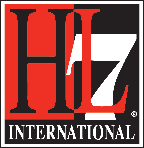  HL7 Version 2.5.1 Implementation Guide: Electronic Laboratory Reporting to Public Health, Release 2 - US RealmMay 2013HL7 DSTU BallotSponsored by:
Public Health Emergency and Response WorkgroupQuestions or comments regarding this document should be directed to the Public Health Emergency and Response Workgroup (pher@lists.hl7.org).Copyright © 2013 Health Level Seven International ® ALL RIGHTS RESERVED. The reproduction of this material in any form is strictly forbidden without the written permission of the publisher.  HL7 and Health Level Seven are registered trademarks of Health Level Seven International. Reg. U.S. Pat & TM Off.Use of this material is governed by HL7's IP Compliance Policy.Acknowledgements, Copyrights AcknowledgementsIn addition to the individuals and organizations listed below, the authors of this document wish to recognize the many participants from across public health community and HL7 working groups who contributed their time and expertise to the development of this guide.We would like to acknowledge the efforts and support for development of this guide by the Association of Public Health Laboratories (APHL).  APHL and this publication are supported by Cooperative Agreement # U60HM000803 from the Centers for Disease Control and Prevention (CDC) and/or Assistant Secretary for Preparedness and Response.  Its contents are solely the responsibility of the authors and do not necessarily represent the official views of CDC and/or Assistant Secretary for Preparedness and ResponseCopyrights This document is © 2013 Health Level Seven International, All rights reserved.This material includes SNOMED Clinical Terms ® (SNOMED CT®) which is used by permission of the International Health Terminology Standards Development Organization (IHTSDO). All rights reserved. SNOMED CT was originally created by The College of American Pathologists. "SNOMED ®" and "SNOMED CT ®" are registered trademarks of the IHTSDO.This material contains content from LOINC® (http://loinc.org). The LOINC table, LOINC codes, and LOINC panels and forms file are copyright © 1995-2013, Regenstrief Institute, Inc. and the Logical Observation Identifiers Names and Codes (LOINC) Committee and available at no cost under the license at http://loinc.org/terms-of-use.Index of TablesTable 1-1 Interactions	8Table 1-2. Common Organization OIDs	10Table 2-1.  CE – Coded Element	13Table 2-2. CWE_CRE – Coded with Exceptions- Code Required, but May Be Empty	13Table 2-3.  CWE_CR – Coded with Exceptions – Code Required	14Table 2-4. CWE_CRO – Coded with Exceptions – Code and Original Text Required	14Table 2-5. CX – Extended Composite ID with Check Digit	14Table 2-6. HD_GU – Hierarchic Designator	15Table 2-7. PRL – Parent Result Link	16Table 2-8. TM - Time	17Table 2-9. TS_1 Time Stamp	17Table 2-10. XCN_GU – Extended Composite ID Number and Name for Persons	18Table 2-11. XON_GU – Extended Composite Name and Identification Number for Organizations	18Table 2-12. XPN – Extended Person Name	18Table 2-13. CNN – Composite ID Number and Name Simplified	18Table 2-14 CQ - Composite Quantity with Units	19Table 2-15. NDL - NAME WITH DATE AND LOCATION	20Table 2-16.  RP – Reference Pointer	20Table 2-17. XTN – Extended Telecommunication Number	21Table 3-1. ORU^R01^ORU_R01	23Table 3-2. ACK^R01^ACK	24Table 3-3. MSH – Message Header Segment	26Table 3-4. MSH 21 Result Profile Combinations	27Table 3-5. SFT – Software Segment	29Table 3-6. ERR – Error Segment	29Table 3-7. PID – Patient Identification Segment	30Table 3-8. NK1 – Next Of Kin Segment	32Table 3-9. PV1 – Patient Visit Information	34Table 3-10. ORC – Common Order Segment	37Table 3-11. OBR – Observation Request Segment	38Table 3-12. OBX – Observation/Result Segment	40Table 3-13. Observation Identifiers	43Table 3-14. SPM – Specimen Segment	45Table 3-15. NTE –Notes And Comments Segment	47Table 3-16. FHS – File Header Segment	47Table 3-17. FTS – File Trailer Segment	48Table 3-18. BHS – Batch Header Segment	48Table 3-19. BTS – Batch Trailer Segment	49Table 4-1. VALUE SET/CODE SYSTEM SUMMARY Column Definitions	51Table 4-2. Value Set. Code System Summary	51Table 4-3. HL7 Table 0078 Interpretation Codes (V2.7.1)	54Table 4-4 HL7 Table 0125 – Value Type (V2.5.1)	55Table 4-5. HL7 Table 0834 – MIME Type (V2.7.1)	58Table 4-6. HL7 Table 0155 – Accept/Application Acknowledgment Conditions (V2.5.1)	58Table 4-7. Ordinal Results Value Set	58Index of FiguresFigure 1. Sequence Diagram for Laboratory Result without Acknowledgment	5Figure 2. Sequence Diagram for Laboratory Result with Acknowledgement - Message Accepted	6Figure 3. Sequence Diagram for Laboratory Result with Acknowledgement - Message Rejected	6Figure 4. Sequence Diagram for Laboratory Result with Acknowledgement - Message Accepted	7Figure 5. Sequence Diagram for Batch Processing of Laboratory Result without Acknowledgements	8PrefaceNOTE: This document is not a complete profile and must be used in conjunction with the HL7 Version 2.5.1 Implementation Guide: S&I Framework Lab Results Interface, Release 1 – US Realm  Draft Standard For Trial Use ,July 2012 (LRI). IntroductionHL7 Version 2.5.1 Implementation Guide: Electronic Laboratory Reporting to Public Health,Release 2 - US Realm (ELR251R2) is the public health profile component for use with the  HL7 Version 2.5.1 Implementation Guide: S&I Framework Lab Results Interface, Release 1 – US Realm  Draft Standard For Trial Use ,July 2012 (LRI).  This profile component describes the additional constraints and guidance needed to transmit laboratory-reportable findings to appropriate local, state, territorial and federal health agencies using the HL7 2.5.1 ORU^R01 message.  This document is not a complete profile and must be used in conjunction with the LRI profile.  This is described in detail in Section 3.4.1 below.LRI_PH is the successor to The HL7 Version 2.5.1 Implementation Guide: Electronic Laboratory Reporting to Public Health (US Realm), Release 1(ELR251R1).  It is the product of several related efforts that directly impacted ELR251R1 as well as a wealth of experience gained through the implementation of Release 1.  The ELR251R1 errata and clarifications document, that was approved and published in September of 2011, was incorporated into this profile.   Also incorporated is the 2.5.1 Clarification Document for EHR Technology Certification V1.1 that was created for 2014 EHR certification criteria.  In addition, all references to Lab Sender, NHSN, and Lab to EHR which were present in ELR251 R1 were removed.  This profile is written to match the content and style of the LRI Implementation Guide.  This allows the creation of a Public Health profile component that, in combination with the LRI base profile, creates a complete EL251 R2 message profile.  The decision was made to create the Draft Standard for Trial Use to further align the ELR guide development with the family of S&I Framework laboratory interface guides.  Although every attempt was made to be backward compatible to ELR251R, it was not always possible.  In light of the developments in the laboratory messaging space in the US Realm, the decision was made to align rather than preserve backwards compatibility, where a choice had to be made.  Appendix A provides a link to additional resources that summarizes in detail the differences between ELR251 R1 and ELR251 R2 and where backwards compatibility was not possible. PurposeElectronic Laboratory Reporting to Public Health (PH) is a specific piece in a larger test order-test result process.  When a laboratory result is sent to public health, additional data is required to be sent along in the result message when compared to the LRI use case.  The PH profile facilitates the inclusion of information necessary for public health reporting in the larger test order and result process between ordering providers/laboratories and performing laboratories to ensure that the data is available to be sent to PH when necessary.  Harmonizing the technical specifications (format and vocabulary) for the test order (orderer sends order to lab), test result (lab sends result to orderer), and reportable test result (lab sends result to PH) enhances interoperability and data quality thus improving the overall laboratory result reporting process for both the sender and the receiver. This guide used in conjunction with the LRI guide contains the necessary specifications for laboratory results reporting to local, state, territorial and federal health agencies including messaging content and dynamics related to the transmission of Reportable Laboratory Result Messages.  Each state and territory has requirements for laboratories to report certain findings to health officials.  With computerization of laboratories, it has become possible for laboratories to send reportable data to health departments electronically.  The message described in this guide is not specific to any pathogen or reportable condition and is applicable for most biological and chemistry laboratory-reportable findings.This document is intended to meet the needs and requirements of implementation guidance in Public Health entities, replacing the previous documentation regarding Electronic Laboratory Reporting (ELR).  However, it does not replace the need for each public health jurisdiction to document the constraints of their specific implementation.  Further guidance on how to apply constraints is given in Section 7.3 below.Condition ReportingAuthority to establish a list of reportable conditions and to specify the content of those reports resides with the individual public health jurisdiction.  A joint Centers for Disease Control and Prevention (CDC) – Council of State and Territorial Epidemiologists (CSTE) project is underway, which has the goal of creating a national knowledge management system containing this information.  For information on current status, email <<RCKMS_ email address>>.Until the knowledge management system is completed, reporters can access further information about reportable conditions at the website for their own Public Health jurisdiction relevant to their service areaAudienceIn addition to the audience specified in LRI section 1.2, this guide is designed for use by analysts and developers who require guidance on data elements and components of the HL7 Version 2.5.1 ORU Unsolicited Observation Message relative to the Public Health Lab Result/ELR Use Case.  Users of this guide must be familiar with the details of HL7 message construction and processing.  This guide is not intended to be a tutorial on that subject.Requisite KnowledgeRefer to LRI section 1.2.1.  Organization of this GuideConventionsRefer to LRI section 1.3.1.  Message Element AttributesRefer to LRI section 1.3.2.KeywordsRefer to LRI section 1.3.3. Usage Conformance Testing RecommendationsRefer to LRI section 1.3.4. ScopeFor the use case of sending laboratory-reportable findings to appropriate local, state, territorial and federal health agencies, the following scope statements are in addition to those listed in section 1.4 of the LRI guide.  Note that in the context of ELR, the receiving system is the Public Health Disease Surveillance System not the Electronic Health Record System (EHR-S).In ScopeDefining the core data elements required for electronic laboratory reporting of reportable laboratory test results to Public Health.Reporting of clinical laboratory test results to public health in the US Realm Including results from public health laboratories. Including the use case where public health is the originator of the order for testing.Sending laboratory test results as standardized structured data so they can be incorporated that way into a Public Health Disease Surveillance System.Supporting Stage 3 certification criteria and Meaningful Use (MU).Harmonization of data elements that are used in both laboratory orders and results.Batch processing.Laboratory results for individual living subjects (persons and animals).Out of ScopeReporting of results from laboratory to laboratory.Querying patient demographics.The use case for public health laboratory test orders.Reporting of results to Cancer Registries.Results from nonliving subjects (water, food, air).Reporting of  Healthcare Associated Infections (HAI) to the National Healthcare Safety Network (NHSN).REsults for ELR Use Case and Context DiagramsRefer to LRI section 1.5 “Results for Ambulatory Care Use Case and Context Diagrams”.  Note that in the context of ELR, the receiving system is the Public Health Disease Surveillance System, defined as ELR Receiver below, and not the Electronic Health Record System (EHR-S) defined in LRI.ELR Receiver – The ELR Receiver is an application capable of receiving results of laboratory testing, optionally transmitting an acknowledgment and optionally capable of receiving a batch of laboratory result messages.  The ELR Receiver may be associated with the local, state, territorial or federal health agency that require access to the results.   Note that the ELR Receiver should not be confused with the “Placer” of the laboratory order that the laboratory results are associated with.  The placer of the order is typically a provider who is responsible for treating the patient.  In this case, the ELR Receiver is an interested party who receives a copy of the results.USer SToryRefer to LRI section 1.6. For ELR, the User Story continues as follows:The laboratory result is determined to be a reportable laboratory result for the patient’s and/or the provider’s public health jurisdiction.  The laboratory LIS (results sender) transmits the results to the appropriate public health jurisdiction.  The public health jurisdiction’s ELR Receiver incorporates the results in their disease surveillance system allowing for the appropriate follow up by the public health jurisdiction.  Use Case AssumptionsFor ELR, the following use case assumptions are in addition to those listed in the LRI guide section 1.7.  Note that in the context of ELR, the receiving system is the ELR Receiver and not the EHR-S.Each public health jurisdictional entity has previously defined the reportable conditions appropriate to its jurisdiction.Laboratory result senders are responsible for the setup of their system with the reportable conditions appropriate to its jurisdiction.PRE-CONDITIONSRefer to LRI guide section 1.7.1.  Note that in the context of ELR, the receiving system is the ELR Receiver and not the EHR-S. POST-CONDITIONSRefer to LRI guide 1.7.2.  Note that in the context of ELR, the receiving system is the ELR Receiver and not the EHR-S. FUNCTIONAL-REQUIREMENTSRefer to the LRI guide section 1.7.3.  Note that in the context of ELR, the receiving system is the ELR Receiver and not the EHR-S. SEquence DiagramsThe Figures below are a further clarification adapted from the LRI guide and show the interactions between the Lab Results Sender and the ELR Receiver in the order that they occur. The horizontal lines are used to identify the specific activity between the systems. The solid lines represent the data being transmitted using an HL7 message. Each step has a number associated with it to emphasize the order of the events. Internal Lab system functions (retry, next and log options) are shown as closed loops on the side of the Lab Results Sender.Sequence Diagram for Laboratory Result without Acknowledgement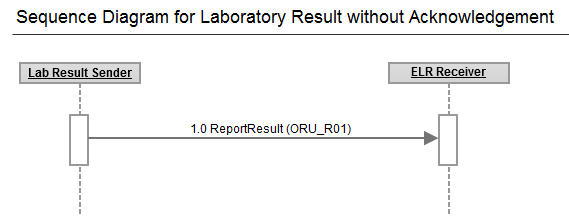 Figure 1. Sequence Diagram for Laboratory Result without AcknowledgmentThe sequence consists of Lab Results Sender transmitting an ELR ORU_R01 message to the ELR Receiver (1.0).  No acknowledgement is sent by the ELR Receiver.Sequence Diagram for Laboratory Result with AcknowledgementMessage Accepted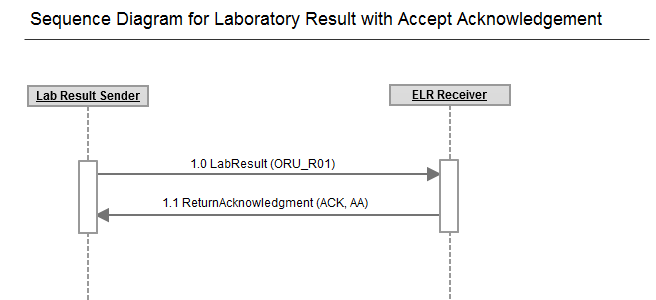 Figure 2. Sequence Diagram for Laboratory Result with Acknowledgement - Message AcceptedThe sequence begins with the Lab Results Sender transmitting an ELR ORU_R01 message to the ELR Receiver (1.0).  The message is accepted  by the ELR Receiver and an ELR ACK AA message is returned to the Lab system (1.1).Message Rejected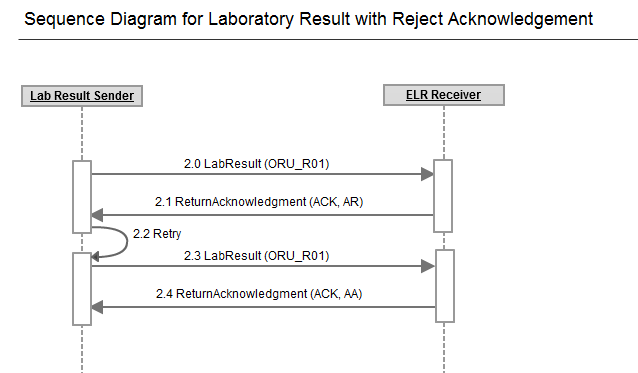 Figure 3. Sequence Diagram for Laboratory Result with Acknowledgement - Message RejectedThe sequence begins with the Lab Results Sender transmitting an ELR ORU_R01 message to the ELR Receiver (2.0). The message  is rejected by the ELR Receiver and an ELR ACK AR message is returned to the Lab system (2.1) which may fix the problem and retry (2.2).  The resulting transaction (2.3) is acknowledged as correct (2.5). Message Error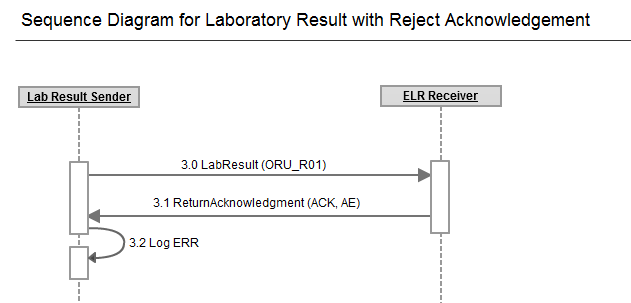 Figure 4. Sequence Diagram for Laboratory Result with Acknowledgement - Message AcceptedThe sequence begins with the Lab Results Sender transmitting an ELR ORU_R01 message to the ELR Receiver (3.0).  The message contains serious errors and is rejected by the ELR Receiver, and an ELR ACK AE message is returned to the Lab system (3.1), which may log the error (3.3).Batch Messaging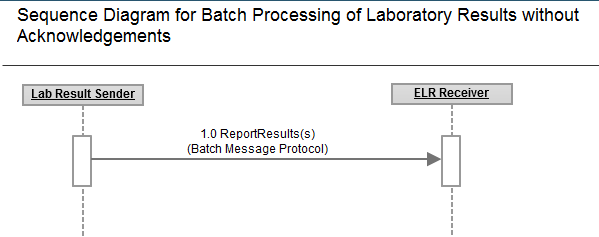 Figure 5. Sequence Diagram for Batch Processing of Laboratory Result without AcknowledgementsThe sequence consists of Lab Results Sender transmitting zero or more ELR ORU_R01 messages to the ELR Receiver (1.0) using the batch protocol.  No acknowledgement is sent by the ELR Receiver.InteractionsKey Technical DecisionsRefer to LRI section 1.9.Use of ISO Object Identifier (OID)Refer to the LRI guide section 1.9.1 for a discussion on the use of OIDs.  The following organization OIDs below are provided for the reader’s convenience.Use of Vocabulary Standards Refer to LRI section 1.9.2. Snapshot ModeRefer to LRI section 1.9.2.Field Length and TruncationRefer to LRI section 1.9.4.Referenced Profiles - AntecedentsThe following profiles were used as source materials in the development of this guide:HL7 U.S. Realm – Interoperability Specification:  Lab Result Message to EHR, Version 1.0, November 2007Harmonized Use Case for Electronic Health Records (Laboratory Result Reporting)Implementation Guide for Transmission of Laboratory-Based Reporting of Public Health Information using version 2.3.1 of Health Level Seven (HL7) Standard Protocol, March 2005.HL7 Version 3 Standard: Abstract Transport Specification, Normative Edition 2009HL7 Version 2.5.1 Implementation Guide: Laboratory Results Interface for US Realm, Release 1,  HL7 Version 2.5.1: ORU^R01, Draft Standard for Trial Use, July 2012Standards and Interoperability Laboratory Results Interface Use Case, Laboratory Results Reporting to Primary Care Providers (in an Ambulatory Setting) v1.0HL7 Version 2.5.1 Implementation Guide: S&I Framework Laboratory Orders from EHR, Release 1 – US Realm January 2013 10 HL7 DSTU BallotActorsRefer to LRI section 1.11.Conformance to this GuideThis implementation guide defines elements that are combined into profiles components to define specific conformance requirements for Electronic Laboratory Reporting to Public Health.  These profile components must be combined with the LRI_GU_RU profile to create a valid profile for a particular transaction.  As of this version the Public Health profile component consists at minimum of a single component:LAB_PH_COMPONENTAdditional components can be provided to further define the ELR message structure and use.  This guide defines one such component:LAB-NoAck_COMPONENT – Acknowledgement not usedMSH-21 (Message Profile Identifier) is populated with the profile identifier of all applicable profile components used in addition to the LRI_GU_NU base profile.  Multiple profiles or profile components can be present in MSH.21, provided the combination of profiles do not conflict with each other.  Additional definitions and guidance for MSH-21 can be found in Section 4.1.Result Profile Components LRI Section 1.12.1 lists several optional profile components that can be used in addition to those listed below.  Note that this guide restricts usage to the LRI_GU_RU base profile – it can be identified using the pre-coordinated profile OID, or listing all 3 profile component OIDs.LAB_PH_COMPONENT – ID: 2.16.840.1.113883.9.OOPublic Health profile components for use with the LRI results message.  This profile component specifies the conformance attributes for the additional elements needed for the public health reporting use case.LAB_NoAck_COMPONENT - ID: 2.16.840.1.113883.9.NNNo Acknowledgement profile component for use with the LRI Public Health profile component.  This component is used to indicate that no Acknowledgement Messages are to be sent.  This conforms to the use case described above where acknowledgements are not used.Support for this profile component is optional.RESULT PROFILES (PRE-COORDINATED COMPONENTS)Refer to the LRI guide section 1.12.2.  Note, this guide restricts usage to the LRI_GU_RU  pre or post-coordinated profile component.  The other profiles in LRI section 1.12.2 are not compatible with the LAB_PH profile component.Response ComponentsRefer to LRI section 1.12.3.Response Profiles (Pre-Coordinated Components)Refer to LRI section 1.12.4.Extended Profile UseRefer to LRI section 1.12.5.Scope of ImplementationRefer to LRI section 1.12.6.Relationship to OrdersRefer to LRI section 1.12.7.Data typesRefer to section 2.0 of the LRI guide for a discussion on the use of Data types.  The following sections detail additional constraints to the LRI data types and list additional data types required by this guide.  See LRI section 1.3.2 (Message Element Attributes) for a description of the column headers in the tables below.The following sections detail only the additional constraints to the LRI data types.  The specific attributes that have been further constrained are underlined. CE – Coded ElementCWE_CRE – Coded with Exceptions – Code Required, but May Be EmptyCWE_CR – Coded with Exceptions – Code Required6CWE_CRO – Coded with Exceptions – Code and Original Text Required6CX_GU – Extended Composite ID with Check Digit (globally unique)Refer to LRI section 2.5.CX_NG– Extended Composite ID with Check Digit (non-globally unique)Not SupportedDR – Date/Time RangeRefer to LRI section 2.7.DT – DateRefer to LRI section 2.7.DTM – Date/TimeRefer to LRI section 2.9.EI _GU– Entity Identifier (globally unique)Refer to LRI section 2.10.EI _GN– Entity Identifier (non-globally unique)Not SupportedEIP_GU – Entity Identifier PAIR (globally unique)Refer to LRI section 2.11.EIP_GN – Entity Identifier PAIR (NON-globally unique)Not SupportedERL – error locationRefer to LRI section 2.14FN – Family NameRefer to LRI section 2.15.FT – Formatted Text DataRefer to LRI section 2.16.HD_GU – Hierarchic Designator (globally unique)Conformance Statements: ELR-003: HD.3 (Universal ID Type) IF element is MSH-4.3 (Universal ID type), then HD.3 (Universal ID type) SHALL contain the value "ISO" OR "CLIA", ELSE HD.3 (Universal ID type) SHALL contain the value "ISO".HD_GN – Hierarchic Designator (Non-globally unique)Not SupportedID – Coded Value for HL7-Defined TablesRefer to LRI section 2.19.IS – Coded Value for User-Defined TablesRefer to LRI section 2.20.MSG – Message TypeRefer to LRI section 2.21.NM – NumericRefer to LRI section 2.22.PRL – Parent Result LinkPT – Processing TypeRefer to LRI section 2.24SAD – Street AddressRefer to LRI section 2.25.SI – Sequence IDRefer to LRI section 2.26.SN – Structured NumericRefer to LRI section 2.27.ST – String Data Refer to LRI section 2.28.TM – Time Implementation Note It is strongly recommended that the time zone offset always be included in the TM.  Specific fields in this implementation guide may require time to a specific level of granularity, which may require the time zone offset.TS_0 – Time STAMPRefer to LRI section 2.30.TS_1 – Time StampTS_2 – Time stamp Refer to LRI section 2.31.TS_3 – Time StampRefer to LRI section 2.32.TS_4 – TIME STAMPRefer to LRI section 2.33.TS_5 – Time stampRefer to LRI section 2.34.TX_6 – Time StampRefer to LRI section 2.35.TX – Text Data Refer to LRI section 2.36.VID – Version IdentifierRefer to LRI section 2.37.XAD – Extended AddressRefer to LRI section 2.38.XCN_GU – Extended Composite ID Number and Name for Persons (Globally Unique) XCN_GN – Extended Composite ID Number and Name for Persons (non-Globally Unique) Not SupportedXON_GU – Extended Composite Name and Identification Number for Organizations (globally Unique)XON_GN – Extended Composite Name and Identification Number for Organizations (non-globally Unique)Not SupportedXPN – Extended Person Name The following sections detail data types that are specific to this guide and not in the LRI GuideCNN – Composite ID Number and Name SimplifiedConformance Statements: ELR-004 CNN.10 (Assigning Authority - Universal ID) SHALL be valued with an ISO-compliant OID.ELR-005 CNN.11 (Assigning Authority - Universal ID Type) SHALL contain the value "ISO".CQ – Composite Quantity with Units NDL - Name With Date And LocationRP – Reference PointerImplementation Note: The field uses the RP data type to allow communication of pointers to images, sound clips, XML documents, HTML markup, etc.  The RP data type is used when the object being pointed to is too large to transmit directly.This specification defines the mechanism for exchanging pointers to objects, but does not address the details of applications actually accessing and retrieving the objects over a network.This guide constrains this data type to support only Universal Resource Identifiers (URI).  See http://ietf.org/rfc/rfc2396.txt for a detailed definition. The general format of a URI is in the form <scheme>://<authority><path>?<query>. The scheme and authority portions appear in the Application ID component, Universal ID subcomponent.  The path and query portion of the URI appear in the Pointer component of the RP data type.XTN - Extended Telecommunication NumberImplementation Note: Component 4 (Email Address) and component 7 (Local Number) are mutually exclusive.  You must populate one or the other, but not both in a single repeat of this data type.MessagesRefer to section 3 of the LRI guide for a discussion on Message Structure.  The following sections detail additional constraints to the LRI Message structure required by this guide and support of optional batch protocol.  See section 1.3.2 (Message Element Attributes) for a description of the columns in the tables below.The following sections detail only the additional constraints to the LRI Message Structure.  The specific attributes that have been further constrained are underlined.ORU^R01^ORU_R01The ORU^R01 message is constrained for transmitting laboratory results from the testing source to the Public Health Receiver as defined in the Use Case above. Conformance Statements: ELR-006: Specimen (Specimen Group) SHALL be present in at least one occurrence of one Order_Observation Group.ACK^R01^ACKHL7 Batch ProtocolThe frequencies of batch transmissions are left to specific implementations.  Batches may be sent more often if the message size or resource requirements dictate.  Acknowledgement methods for batch messaging are beyond the scope of this document.  .  The reader is directed to HL7 Version 2.7.1, Chapter 2, Section 2.10.3 HL7 batch protocol for further guidanceSegment and Field DescriptionsRefer to section 3.3 of the LRI guide for a discussion on the segment and field descriptions.  The following sections detail additional constraints to the segments and field descriptions and list additional segments and fields required by this guide.  See LRI section 1.3.2 (Message Element Attributes) for a description of the columns in the tables below.The following sections detail only the additional constraints to the LRI segments and fields.  Where segments are defined by the LRI guide, specific attributes that have been further constrained are underlined.  Where segments are defined only for this guide, the entire segment is described.  These include:SFT - Software SegmentNK1 – Next of Kin/Associated Party SegmentPV1 – Patient Visit SegmentFHS – File Header SegmentFTS – File Trailer SegmentBHS – Batch Header SegmentBTS- Batch Trailer SegmentMSH – Message Header SegmentImplementation Note:In addition to the guidance in the LRI Guide, the table below indicates valid MSH-21 combinations for declaring conformance to the ELR result profile.In addition to those described in the LRI Guide, for each of the combinations illustrated, the following additional profile component identifiers can be specified: LAB_NoAck_Component  - 2.16.840.1.113883.9.NNN Example: LRI_GU_RU_Profile using pre-coordinated component OID and the LAB_PH_Component MSH…|||||LRI_GU_RU_Profile^^2.16.840.1.113883.9.17^ISO~LAB_PH_Component^^2.16.840.1.113883.9.NNN^ISOExample: LRI_Common_Component + LRI_GU_Component + LRI_RU_Component + LAB_PH_Component using Component OIDsMSH…|||||LRI_Common_Component^^2.16.840.1.113883.9.16^ISO~ LRI_GU_Component^^2.16.840.1.113883.9.12^ISO~ LRI_RU_Component^^2.16.840.1.113883.9.14^ISO~LAB_PH_Component^^2.16.840.1.113883.9.NNN^ISOConformance Statements:ELR-006:  MSH-15 (Accept Acknowledgment Type) SHALL contain the constant value ‘NE’ IF an occurrence of MSH-21.3 (Entity Identifier) is valued 2.16.840.1.113883.9.NNN (LAB_NoAck_Component), ELSE SHALL contain the constant value 'AL'ELR-007: MSH-16 (Application Acknowledgement Type) SHALL contain the constant value ‘NE’ IF an occurrence of MSH-21.3 (Entity Identifier) is valued 2.16.840.1.113883.9.NNN (LAB_NoAck_Component), ELSE, if valued, SHALL contain the value '‘AL’, 'NE', 'ER', or 'SU'.ELR-008:  An occurrence of MSH-21 (Message Profile Identifier) SHALL be valued with 2.16.840.1.113883.9.17 (LRI_GU_RU_Profile) or three occurrences SHALL be valued with 2.16.840.1.113883.9.16 (LRI_Common_Component), 2.16.840.1.113883.9.12 (LRI_GU_Component) and 2.16.840.1.113883.9.14 (LRI_RU_Component) in any order. ELR-009: An occurrence of MSH-21 (Message Profile Identifier) SHALL be valued with 2.16.840.1.113883.9.NNN (LAB_PH_Component). Note: In addition to those listed in the LRI guide, additional occurrences of MSH-21 (Message Profile Identifier) may be valued with:LAB_NoAck_Component  - 2.16.840.1.113883.9.NNN SFT – Software segmentThe software segment provides information about the sending application or other applications that manipulate the message before the receiving application processes the message. In this guide, the Laboratory Result Sender actor is required to populate the first SFT segment.  Any other application that transforms the message must add an SFT segment for that application.  Other applications that route or act as a conduit may add an SFT but are not required to do so.  Based on that discussion, an HL7 Application (including gateways) is required to populate an SFT segment, while bridges and intermediaries may add an SFT but are not required to do so.MSA – Acknowledgement SegmentRefer to LRI section 2.10.ERR – Error SegmentPID – Patient Identification SegmentThe Patient Identification Segment (PID) is used to provide basic demographics regarding the subject of the testing.  For ELR the subject may be a person or an animal.Conformance Statements: ELR-010: If valued, PID- 6.7 (Name Type Code) SHALL contain the constant value ‘M'.ELR-011: If PID-7 (Date/Time of Birth) is not valued, then an OBX segment associated with the SPM segment SHALL be present to report “Age at specimen collection” (LOINC in OBX-3.1 = 35659-2).NK1 – Next of Kin SegmentIf the subject of the testing is something other than a person i.e. an animal, the NK1 will document the person or organization responsible for or owning the subject.  For patients who are persons, the NK1 documents the next of kin of the patient.  This is particularly important for lead testing of minors, since the NK1 is used to document information about the parent or guardian1Conformance Statements: ELR-012: NK1-1 (Set ID – NK1) SHALL be valued sequentially starting with the value ‘1’PV1 – Patient Visit InformationThis segment contains basic inpatient or outpatient encounter information.Conformance Statements: ELR-013: PV1-1 (Set ID - PV1) SHALL contain the constant value ‘1’.1PV2 – Patient VisitRefer to LRI section 2.10.ORC – Common Order SegmentConformance Statements:ELR-014: ORC-1 (Order Control) SHALL contain the constant value ‘RE'.ELR-015: ORC-14 (Call Back Phone Number) SHALL be the same value as OBR-17 (Call Back Phone Number) within same Order_Observation Group.ELR-016: ORC-12 (Ordering Provider) SHALL be the same value as OBR-16 (Ordering Provider) within same Order_Observation Group.OBR – Observation Request SegmentConformance Statements: REPORTING A MICROBIOLOGY CULTURE WITH SUSCEPTIBILITYRefer to LRI section 3.3.10.1.RESULTS HANDLING AND RESULTS COPY TORefer to LRI section 3.3.11.TQ1 – Timing/Quantity SegmentRefer to LRI section 3.3.12.TQ2 – Timing/Quantity SegmentRefer to LRI section 3.3.13.OBX – Observation/Result SegmentImplementation Notes: An OBX can reflect an actual result for the test requested, additional information such as AOE responses, or other epidemiologically important information or observations related to the specimen. Conformance Statements: ELR-019: Either OBX-3.3 (Coding System) OR OBX-3.6 (Alternate Coding System) SHALL be valued "LN" OR "HL70353"ELR-022: OBX-3.3 (coding System): IF OBX-3.6 (Alternate Coding System) value is “HL70353”, then OBX-3.3 (coding System) SHALL be valued “L” or “99zzz”.ELR-023: OBX-3.6 (Alternate Coding System): IF OBX-3.3 (Coding System) value is “HL70353”, then OBX-3.6 (Alternate Coding System) SHALL be valued “L” or “99zzz”.ELR-024: OBX-5 (Observation Value) MUST be valued IF OBX-8 (Abnormal Flags) is empty AND OBX-11 (Observation Result Status) is not valued ‘X’ or ‘N’.ELR-025: If OBX-2 (Observation Type) is valued, then the data type format for OBX-5 SHALL conform to the corresponding constrained data type identified in the constrained HL7 Table 0125 found in this guide.ELR-026: OBX-8 (Abnormal Flags) MUST be valued IF OBX-5 (Observation Value) is empty AND OBX-11 (Observation Result Status) is not valued ‘X’ or ‘N’.ELR-027: OBX-14 (Date/Time of the Observation) For observation related to testing of specimen (OBX's following the OBR), SHALL be identical to an occurrence of SPM-17.1 (Range Start Date/Time) value within the same Order_Observation Group.Observation Identifiers, Observation Values, Interpretations and CommentsRefer to the discussion in the LRI guide.  Additional clarifications and constraints are detailed in the table below.SPM – Specimen SegmentConformance Statements: ELR-028: The earliest SPM-17.1 (Range Start Date/Time) value SHALL be equal to or before OBR-7 (Observation Date/Time) value within the same Order_Observation Group.ELR-029: If present, the latest SPM-17.2 (Range End Date/Time) value SHALL be equal to or after OBR-7 (Observation Date/Time) value within the same Order_Observation Group. ELR-030: IF present, the latest SPM-17.2 (Range End Date/Time) value SHALL be equal to or after OBR-8 (Observation End Date/Time) value within the same Order_Observation GroupNTE – Notes and Comments SegmentFHS – FILE HEADER SEGMENTELR-031: FHS-1 (Field Separator) SHALL contain the constant value ‘|’.ELR-032:FHS-2 (Encoding Characters) SHALL contain the constant value ‘^~\&’ or the constant value ‘^~\&#’.FTS – FILE TRAILER SEGMENTBHS – BATCH HEADER SEGMENTELR-033: BHS-1 (Field Separator) SHALL contain the constant value ‘|’.ELR-034:BHS-2 (Encoding Characters) SHALL contain the constant value ‘^~\&’ or the constant value ‘^~\&#’.BTS – Batch TRAILER SEGMENTCode Systems and Value SetsRefer to section 4.0 of the LRI guide for a general discussion of Code Systems and Value sets.  Additional constraints and guidance for the LRI_PH profile component are discussed below.LOINCThe LOINC long common name SHOULD be sent in addition to the LOINC in order to facilitate debugging and message validation between the sender and the public health agency.  See the Section 6.7 below for further guidance and examples when a valid LOINC does not exist.SNOMED CT Where a SNOMED CT code is available, SNOMED CT SHALL be used for coded reportable laboratory results using either CWE_CRO, identified as CWE in OBX-2 or CE  in OBX.5.  Each SNOMED CT Concept has a permanent unique numeric Identifier which is known as the “Concept ID” and only these shall be used for this IG.  In other words, SNOMED alphanumeric legacy codes shall not be used for this IG.The majority of coded results for reportable laboratory results fall into three categories:  microorganism names (e.g. 88274000^Tryspanoma cruzi^SCT),  presence or absence findings ( e.g. 260373001^Detected^SCT), and, less commonly, substances (255835006^Shiga toxin^SCT).  When SNOMED CT is used in OBX-5, CWE_CRO.9 shall contain the laboratory’s original text which is used for printing and/or display to satisfy CLIA reporting requirements.  The original text may be different than or the same as the text describing the standard and/or local code example HL7 MessagesSee LRI guide.Specimen TypeSNOMED CT drawn from the specimen hierarchy in SNOMED CT SHALL be used for SPM-4 (Specimen type).  A cross-mapping between HL70487 and SNOMED CT is available at PHIN-VADS. ( see Section-4.6.1 below).UCUMUCUM (Unified Code for Units of Measure) SHALL be used for reporting units of measureA table of commonly used example UCUM units for electronic messaging is available here: http://loinc.org/downloads/usage/units .Further information on UCUM can be found at: http://unitsofmeasure.org/Vocabulary ConstraintsIn addition to Table 4-2 in the LRI guide Table 4-1 Value Set/Code System Summary, below, shows the additional vocabulary constraints used in this guidePHIN-VADS ELR Value Set ResourceThe Public Health Information Network Vocabulary Access and Distribution System (PHIN VADS) is based upon Whitehouse E-Gov Consolidated Health Informatics (CHI) domain recommendations and its main purpose is to distribute the vocabulary subsets that are needed for public health.  PHIN VADS allows implementers to browse, search, and download the value sets associated with an implementation guide.  PHIN VADS has the capability to host multiple versions of value sets and implementation guide vocabulary.  PHIN VADS provides vocabulary metadata that are needed for HL7 messaging or CDA implementations.PHIN VADS listed below and those listed in the LRI guide.  Additionally, an ELR IG to VADS Vocab Mapping table is available that cross references the ELR values sets to the PHIN VADS value sets.  These resources can be accessed on the PHIN VADS home page: (http://phinvads.cdc.gov/vads/SearchHome.action)Constrained HL7 TablesRefer to the LRI guide for the HL7 tables that are constrained by it.  These sections describe the additional HL7 table constraints for this guide.  The tables in the sections below are as specified in the HL7 Version 2.5.1 Standard, except as noted:HL7 Table 0078- Interpretation Codes (Abnormal Flag) is pre-adopted from HL7 Version 2.7.1HL7 Table 0834-MIME Types is pre-adopted from HL7 Version 2.7.1.The following sections detail only the additional constraints to the LRI constrained HL7 tables.  Where Segments are defined by the LRI guide specific attributes that have been further constrained are underlined.HL7 TABLE 0065 – SPECIMEN ACTION CODE (V2.7.1)Refer  to LRI section 4.7.1.HL7 TABLE 0076 – MESSAGE TYPE (V2.5.1)Refer to LRI section 4.7.2HL7 Table 0078 – Interpretation Codes (V2.7.1)HL7 TABLE 0123 – RESULTS STATUS (V2.5.1)Refer to LRI section 4.7.4.HL7 TABLE 0125 – VALUE TYPE (V2.5.1)HL7 TABLE 0203 – IDENTIFIER TYPE (V2.7.1)Refer to LRI section 4.7.6.HL7 TABLE 0291 – SUBTYPE OF REFERENCED DATA (V2.7.1)Refer to LRI section 4.7.7.HL7 TABLE 0301 – UNIVERSAL ID TYPE (V2.7.1)  Refer to LRI section 4.7.9:HL7 TABLE 0353 – CWE STATUS CODESRefer to LRI section 4.7.9.HL7 TABLE 0354 – MESSAGE STRUCTURE (V2.5.1Refer to LRI section 4.7.10.HL7 TABLE 507 – OBSERVATION RESULT HANDLING (V2.7.1)Refer to LRI section 4.7.11.HL7 Table 0834 – MIME Type (V2.7.1)The following sections describe additional constrained tables for ELR.HL7 Table 0155 – Accept/Application Acknowledgment Conditions (V2.5.1)ELR Ordinal Results Value SetLaboratory Result Message Development ResourcesExamples should not be used as the basis for implementing the messages in the implementation guide. Examples are handcrafted and as such are subject to human error.The National Institute of Standards and Technology (NIST) has established a website: (healthcare.nist.gov) to support the HIT developer community. The site has a number of tools and related materials to assist implementers with the development and testing of software in preparation for ONC Certification.To support the Laboratory Messaging community, a repository has been established to function as a dynamic library of V2.x example messages, technical corrections, and other materials with the intent of providing continuous growth of resources without being time bound to future publications of this guide.The repository is available at <<Future Nist LINK>> Additional Implementation Guidance – Reflex And Culture/Susceptibility TestingParent/Child Reporting for Reflex and Culture/Susceptibility TestingSee LRI section 6.1. Please note that for the ELR guide ONLY the GU and RU examples are applicable.Culture and Susceptibilities ReportingSee LRI section 6.2. Please note that for the ELR guide ONLY the RU-GU examples are applicable (LRI section 6.2.5.1).Confirmatory and Reflex Testing See LRI errata section 6.3Add-On TestingSee LRI errata section 6.4Epidemiological important information from ask at Order Entry responsesThere are several common data elements that have been identified as important data elements.  for Public Health laboratory reporting that do not have a supported field in the ELR251  message.  This data may be available in the ELR Sender system as Ask at Order Entry (AOE) responses for a particular test order.  See the Section 2.6.5 of the HL7 Version 2.5.1 Implementation Guide: S&I Framework Laboratory Orders from EHR, Release 1 – US Realm for further discussion of AOE observations and how they relate to ordering.For this profile, appropriate AOE answers should be sent along to the local public health jurisdiction as an observation in an OBX segment under the respectiveOrder_ Observation group (ORC/OBR segment pair).  They should not be under the Specimen Group (SPM).  In addition, OBX-11 (Observation Result Status) should be valued ‘A’ to mark this as an AOE answer rather than an actual result.  A table of LOINC encoded AOE examples are provided in Appendix B in the HL7 Version 2.5.1 Implementation Guide:  Laboratory Test Compendium Framework, Release 2, US Realm, May 2013 (eDOS) as guidance and focus on commonly used Ask at Order Entry questions including those of interest to public health.The following Testing scenario gives context for the example ELR message below (The ellipses represent uncompleted details):A clinician orders a Hepatitis B Virus Surface antigen test.  As part of the submission, she must answer a question (an AOE) about female patients pregnancy status.  The patient is pregnant and this information is entered into the electronic order.  The results of the test are positive which triggers an ELR message to be sent to the local public health jurisdiction. The AOE answer regarding pregnancy status is sent along with the laboratory reportable result.MSH......
OBX|1|CWE|5195-3^Hepatitis B virus surface Ag [Presence] in Serum^LN...|1|11214006^Reactive^SCT...|F|OBX|2|CWE|11449-6^Pregnancy status^LN...||7738600^Patient currently pregnant^SCT…|A|...…Reference test resultsThere may be occasions when the sending laboratory (Filler) needs to transmit and ELR message for reportable results that did not originate from their facility.  Examples include when the specimen is forwarded by the Filler to a reference lab or to another lab as a “pass-through” test.  The criterion for reporting results that did not originate with the sender is beyond the scope of this IG, and needs to be negotiated between the Sender and their local public health jurisdiction.The laboratory where the reportable laboratory results originated from must be identified in OBX.23 (Performing Organization Name) and OBX.24 (Performing Organization Address).  Additionally, if populated, OBX.25 (Performing Organization Medical Director) must be the name associated with the same laboratory listed in OBX-23 and OBX-24.  The following Testing scenario gives context for the example ELR message below (The ellipses represent uncompleted details):A Clinician submits a stool sample the Filler lab for an enteric culture.  The Filler lab performs the necessary culture, isolates Salmonella, and forwards the isolate and original sample to their state public health lab for confirmation and serotyping.  The state public health sends a report back the Filler lab identifying Salmonella Typhimurium.  The Filler lab sends an ELR message to their local health jurisdiction with both their findings and the state lab’s findings.MSH……OBR|1…OBX|1|CWE|625-4^Bacteria identified in Stool by Culture^LN…|| 27268008^Salmonella^SCT...|…|Filler Lab Name^…|123 Filler Lab Street^…|Director^Filler^L^^Dr.…OBX|2|CWE|20951-0^Salmonella sp serotype [Identifier] in Isolate by Agglutination…||50136005^Salmonella Typhimurium^SCT...|…|State Lab Name^…|123 State Lab Street^…|Director^State^L^^Dr.…....Usage notes: The Sender may want to report to the jurisdiction the fact that they are sending a sample for further testing to a reference lab.  The following SNOMED result code may be used as a coded observation:415564008^Specimen sent to reference laboratory for testing (situation)When no standard coding exists for CWE datatypesCWE_CREIf you have a local code but no valid standard code exists then populate then the first triplet must be populated with the local code.Example for SPM.4 (Specimen type):SPM|1|…||NW^Nasal Wash^L…|…The sender may have an un-coded (text only) element or a free text entry.   If neither a valid standard nor a local code exists then CWE_CRE.9 , Original text, must be then must be populated with the local text.Example for SPM.4 (Specimen type):SPM|1|…||^^^^^^^^Nasal Wash|…CWE_CR  for coded results in OBR.4For coded results in OBR.4 : If you have a local order code but no valid LOINC exists then the first triplet must be populated with the local code.Example for OBR.4 (Observation Identifier):  OBR|1|…|…|1234^Syphilis Panel^L…|||…CWE_CR  for coded results in OBX.3For coded results in OBX.3 : If you have a local order code but no valid LOINC exist then the CWE Status value NAV(Not available ) must  populate the first triplet and the local code must populate the second triplet.Example for OBX.3 (Observation Identifier):  OBX|1|…|NAV^NotAvailable^HL70353^123^Reportable test^L…|||…CWE_RO For coded results in OBX.5:For OBX.5 CWE data type, the first triplet and original text field (CWE.1,CWE.3 and CWE.9 =R) must be populated.  When a standard SNOMED CT concept ID is not available, the local code must populate the first triplet, the original text field must also be populated.Example for OBX.5 (Observation Value): OBX|1|CWE|20951-0^Salmonella sp serotype [Identifier] in Isolate by Agglutination^LN…||167^Salmonella subspecies I:Rough:i:1,2^L^^^^1.2^^Salmonella subspecies I:Rough:i:1,2||…The sender may have an un-coded (text only) element or a free text entry.   If neither a valid standard nor a local code exists,  OBX.2 (Value type) must be either ST (String), TX (Text) or FT(Formatted Text) and OBX.5 (Observation Value) is populated with a text only entry.Example for OBX.5 (Observation Value):OBX|1|ST|20951-0^Salmonella sp serotype [Identifier] in Isolate by Agglutination^…||Salmonella subspecies I:Rough:i:1,2||…Specimen type when testing isolates/reference culturesBased on feedback from multiple jurisdictions, sending information about the original clinical specimen type/source (e.g. Stool) in SPM.4 is preferred over reporting a derivative of the specimen (e.g. an isolate , DNA, or  RNA).Snapshot processing: example of partial, Final and corrected messagesRefer to Section 1.9.3 of LRI guide for a discussion of snapshot processing.The following Testing scenario gives context for the example Partial and Final and Corrected ELR message below (The ellipses represent uncompleted details):Partial Message: A Clinician orders a complete blood count with manual differential.  The specimen is collected and the laboratory completes and releases the automated blood count as a partial report prior to completion of the manual differential. Only the count is reported as final results. MSH……OBR|1|...| 57782-5^CBC with Ordered Manual Differential panel in Blood^LN...|||P|...OBX|1|NM|26453-1^Erythrocytes [#/volume] in Blood^LN...|4.41|10*6/uL^million per microliter^UCUM|4.3 to 6.2|N|||F|...…OBX|10|…|F|……Final Message: When the manual differential is completed, both the differential and the blood count are sent as ”F” final results MSH……OBR|1|...| 57782-5^CBC with Ordered Manual Differential panel in Blood^LN...|||F|...OBX|1|NM|26453-1^Erythrocytes [#/volume] in Blood^LN...|4.41|10*6/uL^million per microliter^UCUM|4.3 to 6.2|N|||F|...…OBX|24|TX|779-9^Poikilocytosis [Presence] in Blood by Light microscopy^|None seen|...|F|...…Corrected Message: Later an error is detected for poikilocytes results and the results for the entire order are resent with the correction.  The order and the poikilocytes results are marked as “C” corrected and the rest of the results marked as “F” final. MSH……OBR|1|...| 57782-5^CBC with Ordered Manual Differential panel in Blood^LN...|||C|...OBX|1|NM|26453-1^Erythrocytes [#/volume] in Blood^LN...|4.41|10*6/uL^million per microliter^UCUM|4.3 to 6.2|N|||F|...…OBX|24|TX|779-9^Poikilocytosis [Presence] in Blood by Light microscopy^|Moderate Poikilocytosis|...|C|...…Additional Implementation Guidance - OtherClinical Laboratory Improvement Amendments ConsiderationsSee LRI section 7.1CLSI Definitions – Quantitative, Semi-quantitative, Qualitative ResultsSee LRI section 7.2How to Further constrain this Constrainable profileThe purpose of this section is to provide guidance to a public health agency for developing a conformant implementation profile that meets the needs of their jurisdiction.  It is important to realize that the Sender may message ELR messages to multiple jurisdictions, therefore, in order to maintain this interoperability,  further constraints imposed upon this profile by one jurisdiction  must preserve the underlying base profile conformance requirements.  If the underlying conformance is not taken into consideration then the same message may cause an error if it is sent toa neighboring jurisdiction.  Please refer to the HL7 V2.8 CH 2.B ballot document for a full discussion of conformance, constrainable profiles, and implementable profiles.Ground rules for creating a fully implementable profile and maintaining interoperability across jurisdictions:Redefining Usage for elements: Listed below are the allowable constraints for usage types to maintain conformance with this IG:R  RRE R, REC(a/b)   (a, b  follow same rules for R, RE, O, X – e.g. C(R/RE)  C(R/RE), R)O  R, RE, C(a/b), XXXCardinality:   Usage Rules above outlines the cardinalities allowed for various usage constraints.  Refer to the cardinality table from the V2.7.1 Section 2.B.7.4 base standard.  Additionally, for the purposes of creating an implementable profile from this guide, consider the cardinalities as the minimum allowed. If the receiver is expecting fewer repetitions of an element that the bound set by the implementable profile, the burden is on the receiver to determine which repetitions it is interested in receiving.Length:  For the purposes of creating an implementable profile from this guide, the upper limit of allowed length published above will be considered the conformance length.  Truncation characters ( #,=) can be assigned a to all lengths not already defined.Data types: the data types cannot be changed, except IS can be extended to CWE (example is OBX-8) and ID can be extended to CNE.  Vocabulary:  The vocabulary can be further constrained and still maintain broad interoperability.  If on the other hand, a jurisdiction need to locally extend the vocabulary to meet their requirements, the local vocabulary may not be compatible with neighboring jurisdictions and the sender should be made aware of this.Appendix A: Supplemental ResourcesBelow are links to additional resources to help with implementation of ELR251 R2:PHIN-VADS links:PHIN-VADS home page: http://phinvads.cdc.gov/vads/SearchVocab.action ELR 2.5.1 R2 value sets: <<pending>>  Cross references the ELR 251 R2 values sets to the PHIN VADS value sets: <<pending>>HL70487 to SNOMED CT Cross-mapping table:<<link pending>> (See temporary link at the HL7 project wiki below):Document that summarizes the differences between ELR251 R1 and ELR251 R2:<<link pending>>  (See temporary link at the HL7 project wiki below):HL7 Org Wiki ELR251 R2 project links:  (These are temporary links and will be updated to a permanent host prior to publishing)ELR251 R2 project page: http://wiki.hl7.org/index.php?title=ELRR2 HL70487 to SNOMED CT Cross-mapping table: <<link pending>> (See tempory link at the HL7 project wiki below): http://wiki.hl7.org/images/1/1e/HL70487toSNOMED_Mapping.xlsx Document that summarizes the differences between ELR251 R1 and ELR251 R2: <<link pending> http://wiki.hl7.org/images/a/ad/ThreeWayCompare.xlsx PHER Work Group Co-chair:Joginder Madra, Gordon Point Informatics Ltd.PHER Work Group Co-chair:John Roberts, Tennessee Department of HealthPHER Work Group Co-chair:Ken Pool, MD, Oz SystemsPHER Work Group Co-chair:Rob Savage MS, Rob Savage ConsultingPrincipal Author:Eric Haas, TSJG Contractor for Association of Public Health LaboratoriesPrincipal Author:Riki Merrick, iConnect Consulting Contractor for Association of Public Health LaboratoriesPrincipal AuthorRita Altamore, Washington Department of HealthPrincipal AuthorErin Holt, Tennessee Department of HealthPrincipal Author:Austin Kreisler, SAIC - Science Applications International CorpJerry SableContractor for Association of Public Health LaboratoriesSundak GanesanCenters for Disease Control and PreventionJames SartainState Hygienic Laboratory at the University of IowaCaroline RosinContractor for National Institute of Standard and TechnologyRob SnelickNational Institute of Standard and TechnologyTable 1-1 InteractionsIndividual Transaction with Acknowledgements (Ack), Individual Transaction without Acknowledgements (NoAck), Individual Transaction without Acknowledgements/Batch (Batch) Table 1-1 InteractionsIndividual Transaction with Acknowledgements (Ack), Individual Transaction without Acknowledgements (NoAck), Individual Transaction without Acknowledgements/Batch (Batch) Table 1-1 InteractionsIndividual Transaction with Acknowledgements (Ack), Individual Transaction without Acknowledgements (NoAck), Individual Transaction without Acknowledgements/Batch (Batch) Table 1-1 InteractionsIndividual Transaction with Acknowledgements (Ack), Individual Transaction without Acknowledgements (NoAck), Individual Transaction without Acknowledgements/Batch (Batch) Table 1-1 InteractionsIndividual Transaction with Acknowledgements (Ack), Individual Transaction without Acknowledgements (NoAck), Individual Transaction without Acknowledgements/Batch (Batch) Table 1-1 InteractionsIndividual Transaction with Acknowledgements (Ack), Individual Transaction without Acknowledgements (NoAck), Individual Transaction without Acknowledgements/Batch (Batch) Table 1-1 InteractionsIndividual Transaction with Acknowledgements (Ack), Individual Transaction without Acknowledgements (NoAck), Individual Transaction without Acknowledgements/Batch (Batch) EventDescriptionUse CaseMessage TypeReceiver ActionSenderData ValuesPreliminary ResultPreliminary: A verified early result is available; final results not yet obtainedAckNoAckBatchORU^R01^ORU_R01Commit Accept, Commit Reject or Commit ErrorLaboratory Result SenderORC-1=REOBR-25=PFinal ResultFinal results; results stored and verified.  Can be changed only with a corrected result.AckNoAckBatchORU^R01^ORU_R01Commit Accept, Commit Reject or Commit ErrorLaboratory Result SenderORC-1=REOBR-25=FCorrectionCorrection to resultsAckNoAckBatchORU^R01^ORU_R01Commit Accept, Commit Reject or Commit ErrorLaboratory Result SenderORC-1=REOBR-25=CNo Results AvailableNo results available; Order canceled, Testing Not DoneAckNoAckBatcheORU^R01^ORU_R01Commit Accept, Commit Reject or Commit ErrorLaboratory Result SenderORC-1=REOBR-25=XCommit/Application AcceptAccept acknowledgment/ Application Accept/ Application acknowledgmentAckACK^R01^ACK  None  ELR Receiver MSA-1=AACommit/Application ErrorAccept acknowledgment:/ Application Error/ Application acknowledgment: ErrorAckACK^R01^ACK  None  ELR Receiver MSA-1=AECommit/Application RejectAccept acknowledgment/ Application Reject/Application acknowledgment: RejectAckACK^R01^ACK  None  ELR Receiver MSA-1=ARTable 1-2. Common Organization OIDsTable 1-2. Common Organization OIDsTable 1-2. Common Organization OIDsOrganizationOIDNotesNPI2.16.840.1.113883.4.6U.S. National Provider IdentifierCLIA2.16.840.1.113883.4.7The Centers for Medicare & Medicaid Services (CMS) regulates all laboratory testing (except research) performed on humans in the U.S. through the Clinical Laboratory Improvement Amendments (CLIA). Table 2-1.  CE – Coded ElementTable 2-1.  CE – Coded ElementTable 2-1.  CE – Coded ElementTable 2-1.  CE – Coded ElementTable 2-1.  CE – Coded ElementTable 2-1.  CE – Coded ElementSEQComponent NameDTUsageValue SetComments1IdentifierSTR2TextSTREIt is strongly recommended that text be sent to accompany any identifier.  When a coded value is not known, text can still be sent, in which case no coding system should be identified.3Name of Coding SystemIDRHL70396Table 2-2. CWE_CRE – Coded with Exceptions- Code Required, but May Be Empty Table 2-2. CWE_CRE – Coded with Exceptions- Code Required, but May Be Empty Table 2-2. CWE_CRE – Coded with Exceptions- Code Required, but May Be Empty Table 2-2. CWE_CRE – Coded with Exceptions- Code Required, but May Be Empty Table 2-2. CWE_CRE – Coded with Exceptions- Code Required, but May Be Empty Table 2-2. CWE_CRE – Coded with Exceptions- Code Required, but May Be Empty SEQComponent NameDTUsageValue SetComments7Coding System Version ID STRE8Alternate Coding System Version ID STRE9Original TextSTC(R/RE)Condition Predicate: If CWE_CRE.1 (Identifier) AND CWE_CRE.4 (alternate identifier) are not valued.   If a code is used, Original Text is used to convey the text that was the basis for coding. If neither the first or second triplet has values, this contains the text of the field. Table 2-3.  CWE_CR – Coded with Exceptions – Code RequiredTable 2-3.  CWE_CR – Coded with Exceptions – Code RequiredTable 2-3.  CWE_CR – Coded with Exceptions – Code RequiredTable 2-3.  CWE_CR – Coded with Exceptions – Code RequiredTable 2-3.  CWE_CR – Coded with Exceptions – Code RequiredTable 2-3.  CWE_CR – Coded with Exceptions – Code RequiredSEQComponent NameDTUsageValue SetComments7Coding System Version IDSTRE8Alternate Coding System Version IDSTRETable 2-4. CWE_CRO – Coded with Exceptions – Code and Original Text RequiredTable 2-4. CWE_CRO – Coded with Exceptions – Code and Original Text RequiredTable 2-4. CWE_CRO – Coded with Exceptions – Code and Original Text RequiredTable 2-4. CWE_CRO – Coded with Exceptions – Code and Original Text RequiredTable 2-4. CWE_CRO – Coded with Exceptions – Code and Original Text RequiredTable 2-4. CWE_CRO – Coded with Exceptions – Code and Original Text RequiredSEQComponent NameDTUsageValue SetComments7Coding System Version IDSTRE8Alternate Coding System Version IDSTRE.  Table 2-5. CX – Extended Composite ID with Check DigitTable 2-5. CX – Extended Composite ID with Check DigitTable 2-5. CX – Extended Composite ID with Check DigitTable 2-5. CX – Extended Composite ID with Check DigitTable 2-5. CX – Extended Composite ID with Check DigitTable 2-5. CX – Extended Composite ID with Check DigitSEQComponent NameDTUsageValue SetComments6Assigning FacilityHDRETable 2-6. HD_GU – Hierarchic DesignatorTable 2-6. HD_GU – Hierarchic DesignatorTable 2-6. HD_GU – Hierarchic DesignatorTable 2-6. HD_GU – Hierarchic DesignatorTable 2-6. HD_GU – Hierarchic DesignatorTable 2-6. HD_GU – Hierarchic DesignatorSEQComponent NameDTUsageValue SetComments2Universal IDSTRMust be an OID except for Sending Facility (MSH-4) where a CLIA identifier is allowed.3Universal ID TypeIDRHL70301Fixed to ‘ISO’ except for Sending Facility (MSH-4) where the value ‘CLIA’ is allowed.Table 2-7. PRL – Parent Result LinkTable 2-7. PRL – Parent Result LinkTable 2-7. PRL – Parent Result LinkTable 2-7. PRL – Parent Result LinkTable 2-7. PRL – Parent Result LinkTable 2-7. PRL – Parent Result LinkSEQComponent NameDTUsageValue SetComments3 Parent Observation Value Descriptor TX RETaken from the OBX-5 of the parent result.  If OBX-5 contains coded data, this will be the value of the text component of the CE or CWE data type or the original text component of the CWE data type when there is no coded component.Table 2-8. TM - TimeTable 2-8. TM - TimeTable 2-8. TM - TimeTable 2-8. TM - TimeTable 2-8. TM - TimeTable 2-8. TM - TimeSEQComponent NameDTUsageValue SetComments1Time -RFormat: HH[MM[SS[.S[S[S[S]]]]]][+/-ZZZZ]Table 2-9. TS_1 Time StampTable 2-9. TS_1 Time StampTable 2-9. TS_1 Time StampTable 2-9. TS_1 Time StampTable 2-9. TS_1 Time StampTable 2-9. TS_1 Time StampSEQDTUsageValue SetComponent NameCommentsR+/- ZZZZTable 2-10. XCN_GU – Extended Composite ID Number and Name for PersonsTable 2-10. XCN_GU – Extended Composite ID Number and Name for PersonsTable 2-10. XCN_GU – Extended Composite ID Number and Name for PersonsTable 2-10. XCN_GU – Extended Composite ID Number and Name for PersonsTable 2-10. XCN_GU – Extended Composite ID Number and Name for PersonsTable 2-10. XCN_GU – Extended Composite ID Number and Name for PersonsSEQComponent NameDTUsageValue SetComments14 Assigning Facility HD RE21 Professional Suffix ST REHL70360Table 2-11. XON_GU – Extended Composite Name and Identification Number for OrganizationsTable 2-11. XON_GU – Extended Composite Name and Identification Number for OrganizationsTable 2-11. XON_GU – Extended Composite Name and Identification Number for OrganizationsTable 2-11. XON_GU – Extended Composite Name and Identification Number for OrganizationsTable 2-11. XON_GU – Extended Composite Name and Identification Number for OrganizationsTable 2-11. XON_GU – Extended Composite Name and Identification Number for OrganizationsSEQComponent NameDTUsageValue SetComments2 Organization Name Type Code IS REHL70204 Table 2-12. XPN – Extended Person NameTable 2-12. XPN – Extended Person NameTable 2-12. XPN – Extended Person NameTable 2-12. XPN – Extended Person NameTable 2-12. XPN – Extended Person NameTable 2-12. XPN – Extended Person NameSEQComponent NameDTUsageValue SetComments14 Professional Suffix ST REHL70360Table 2-13. CNN – Composite ID Number and Name SimplifiedTable 2-13. CNN – Composite ID Number and Name SimplifiedTable 2-13. CNN – Composite ID Number and Name SimplifiedTable 2-13. CNN – Composite ID Number and Name SimplifiedTable 2-13. CNN – Composite ID Number and Name SimplifiedTable 2-13. CNN – Composite ID Number and Name SimplifiedSEQComponent NameDTUsageValue SetComments1 ID Number ST REThe ID Number component combined with the Assigning Authority – Universal ID component (component 10) must uniquely identify the associated person.  Note - despite the component being named “ID Number” this component is an ST string data type, not numeric, so the component is not limited to just numbers.2 Family Name STRE3 Given Name ST REI.e., first name.4 Second and Further Given Names or Initials Thereof ST RE5 Suffix (e.g., JR or III) ST RE6 Prefix (e.g., DR) ST RE7 Degree (e.g., MD) IS REHL703608 Source Table  XNot supported.9 Assigning Authority – Namespace ID ISRELocalThe coding system for this component is locally managed.10Assigning Authority - Universal IDSTC(R/X)Condition Predicate: If CNN.1 (Identifier) is valued.11Assigning Authority - Universal ID TypeIDC(R/X)HL70301Condition Predicate: If CNN.10 (Assigning Authority - Universal ID) is valued.Table 2-14 CQ - Composite Quantity with UnitsTable 2-14 CQ - Composite Quantity with UnitsTable 2-14 CQ - Composite Quantity with UnitsTable 2-14 CQ - Composite Quantity with UnitsTable 2-14 CQ - Composite Quantity with UnitsTable 2-14 CQ - Composite Quantity with UnitsSEQComponent NameDTUsageValue SetComments1QuantityNMR2UnitsCWE_CREREUnified Code for Units of Measure (UCUM)Table 2-15. NDL - NAME WITH DATE AND LOCATIONTable 2-15. NDL - NAME WITH DATE AND LOCATIONTable 2-15. NDL - NAME WITH DATE AND LOCATIONTable 2-15. NDL - NAME WITH DATE AND LOCATIONTable 2-15. NDL - NAME WITH DATE AND LOCATIONTable 2-15. NDL - NAME WITH DATE AND LOCATIONSEQComponent NameDTUsageValue SetComments1NameCNNR2Start Date/timeXNot supported.3End Date/timeXNot supported.4Point of Care XNot supported.5Room XNot supported.6Bed XNot supported.7Facility XNot supported.8Location Status XNot supported.9Person Location Type XNot supported.10Building X Not supported.11Floor X Not supported.Table 2-16.  RP – Reference PointerTable 2-16.  RP – Reference PointerTable 2-16.  RP – Reference PointerTable 2-16.  RP – Reference PointerTable 2-16.  RP – Reference PointerTable 2-16.  RP – Reference PointerSEQComponent NameDTUsageValue SetComments1 Pointer ST RPointer to the object.  For URIs, it contains the path and query parts.Example:  /phin/library/documents/pdf/DRAFT_PHIN_ORU_ELR_v2.5.1_20061221.pdf2 Application ID HD RUnique identifier of the application that holds the object being pointed to.  For URIs, it contains the scheme and authority parts.Note that the HD data type used for this component is specialized for use in the RP data type, and is different that what is defined in section  (HD).2.1Source Table  O2.2Universal IDSTRThis component is restricted to a universal resource identifier (URI).  For URIs, contains the scheme and authority parts.  Example:  http://www.cdc.gov2.3Universal ID TypeIDRHL70301This component is constrained to support only universal Resource Identifier.  Literal value: ‘URI’3 Type of Data ID REHL70834 (2.7)Identifier of the type of data pointed to.  For the URI example referenced above, this is '"application."4 Subtype ID REHL70291 (2.7)Identifier of the subtype of data pointed to.  For the URI example above, this is "pdf," indicating portable document format.Table 2-17. XTN – Extended Telecommunication NumberTable 2-17. XTN – Extended Telecommunication NumberTable 2-17. XTN – Extended Telecommunication NumberTable 2-17. XTN – Extended Telecommunication NumberTable 2-17. XTN – Extended Telecommunication NumberTable 2-17. XTN – Extended Telecommunication NumberSEQComponent NameDTUsageValue SetComments1 Telephone Number XNot supported.2 Telecommunication Use CodeIDREHL70201Should use ‘NET’ if component 4 (Email Address) is present.3 Telecommunication Equipment TypeID REHL70202Should use ‘X 400’ if component 4 (Email Address) is present.4 Email AddressSTC(R/X)Condition Predicate: IF XTN.7 (local number) is not valued.5 Country CodeNMC(RE/X)Condition Predicate: IF XTN.7 (local number) is valued..6 Area/City CodeNMC(RE/X)Condition Predicate: IF XTN.7 (local number) is valued.7 Local NumberNMC(R/X)Condition Predicate: IF XTN.4 (Email Address) is not valued.8 ExtensionNMC(RE/X).Condition Predicate: IF XTN.7 (local number) is valued.9 Any TextST REFor example: “Regular hours 8 am to 5 pm.”10 Extension PrefixXNot supported.11 Speed Dial CodeXNot supported.12 Unformatted Telephone numberXNot supported.Table 3-1. ORU^R01^ORU_R01Table 3-1. ORU^R01^ORU_R01Table 3-1. ORU^R01^ORU_R01Table 3-1. ORU^R01^ORU_R01Table 3-1. ORU^R01^ORU_R01Table 3-1. ORU^R01^ORU_R01Table 3-1. ORU^R01^ORU_R01SegmentNameCardinalityUsageDescription/CommentsDescription/CommentsDescription/Comments…  {SFT}Software Segment[1..*]REach HL7 aware application that touches the message on the way to the destination application must add a SFT segment for its application.  For instance, PHIN MS is not HL7 aware and would not be expected to add an SFT.  On the other hand, an integration engine is HL7 aware and would be expected to add an SFT.The first repeat (i.e., the Laboratory Result Sender actor) is required.  Any other application that transforms the message must add an SFT segment for that application.  Other applications that route or act as a conduit may add an SFT but are not required to do so.Each HL7 aware application that touches the message on the way to the destination application must add a SFT segment for its application.  For instance, PHIN MS is not HL7 aware and would not be expected to add an SFT.  On the other hand, an integration engine is HL7 aware and would be expected to add an SFT.The first repeat (i.e., the Laboratory Result Sender actor) is required.  Any other application that transforms the message must add an SFT segment for that application.  Other applications that route or act as a conduit may add an SFT but are not required to do so.Each HL7 aware application that touches the message on the way to the destination application must add a SFT segment for its application.  For instance, PHIN MS is not HL7 aware and would not be expected to add an SFT.  On the other hand, an integration engine is HL7 aware and would be expected to add an SFT.The first repeat (i.e., the Laboratory Result Sender actor) is required.  Any other application that transforms the message must add an SFT segment for that application.  Other applications that route or act as a conduit may add an SFT but are not required to do so.…    [{NTE}]Notes and Comments for PID[0..*]REThis notes and comments (NTE) segment should contain notes or comments pertaining to the patient identified in the PID segment.  It should not contain order or result related comments.This notes and comments (NTE) segment should contain notes or comments pertaining to the patient identified in the PID segment.  It should not contain order or result related comments.This notes and comments (NTE) segment should contain notes or comments pertaining to the patient identified in the PID segment.  It should not contain order or result related comments.…    [{NK1}]Next of Kin/Associated Parties[0..*]REThe next of kin (NK1) segment can be used to document the patient’s next of kin, employer, guardian, etc.  Particular jurisdictions may require the NK1 segment to contain parent/guardian information when reporting lead testing results for children.  When reporting results of animal testing (for example testing animals for rabies) the NK1 segment can be used to identify the owner of the animal.The next of kin (NK1) segment can be used to document the patient’s next of kin, employer, guardian, etc.  Particular jurisdictions may require the NK1 segment to contain parent/guardian information when reporting lead testing results for children.  When reporting results of animal testing (for example testing animals for rabies) the NK1 segment can be used to identify the owner of the animal.The next of kin (NK1) segment can be used to document the patient’s next of kin, employer, guardian, etc.  Particular jurisdictions may require the NK1 segment to contain parent/guardian information when reporting lead testing results for children.  When reporting results of animal testing (for example testing animals for rabies) the NK1 segment can be used to identify the owner of the animal.…  [VISIT Begin[0..1]RE…      {SPECIMEN Begin[0..*]REThe specimen group is required at least one time in the ORU and is used to carry specimen information that is no longer contained in the OBR segment.The specimen group is required at least one time in the ORU and is used to carry specimen information that is no longer contained in the OBR segment.The specimen group is required at least one time in the ORU and is used to carry specimen information that is no longer contained in the OBR segment.…        [{OBX}]Observation related to Specimen[0..*]REThe Observation related to Specimen is generally used to report additional characteristics related to the specimen.  It is not used to report the results of the requested testing identified in OBR-4 (Universal Service ID).  The observations associated with the specimen are typically information that the ordering providing sends with the order.  The laboratory forwards that information as part of the result message.The Observation related to Specimen is generally used to report additional characteristics related to the specimen.  It is not used to report the results of the requested testing identified in OBR-4 (Universal Service ID).  The observations associated with the specimen are typically information that the ordering providing sends with the order.  The laboratory forwards that information as part of the result message.The Observation related to Specimen is generally used to report additional characteristics related to the specimen.  It is not used to report the results of the requested testing identified in OBR-4 (Universal Service ID).  The observations associated with the specimen are typically information that the ordering providing sends with the order.  The laboratory forwards that information as part of the result message.…Table 3-2. ACK^R01^ACKTable 3-2. ACK^R01^ACKTable 3-2. ACK^R01^ACKTable 3-2. ACK^R01^ACKTable 3-2. ACK^R01^ACKSegment NameCardinalityUsageDescription/Comments…  {SFT}Software Segment[1..*]REach HL7 aware application that touches the message on the way to the destination application must add a SFT segment for its application.  For instance, PHIN MS is not HL7 aware and would not be expected to add an SFT.  On the other hand, an integration engine is HL7 aware and would be expected to add an SFT.The first repeat (i.e., the originator) is required.  Any other application that transforms the message must add an SFT segment for that application.  Other applications that route or act as a conduit may add an SFT but are not required to do so.…Table 3-3. MSH – Message Header SegmentTable 3-3. MSH – Message Header SegmentTable 3-3. MSH – Message Header SegmentTable 3-3. MSH – Message Header SegmentTable 3-3. MSH – Message Header SegmentTable 3-3. MSH – Message Header SegmentTable 3-3. MSH – Message Header SegmentSeqHL7 Element NameDTCardinalityUsageValue SetDescription/CommentsDescription/Comments3Sending ApplicationHD_GU[1..1]RHL703614Sending FacilityHD_GU[1..1]RHL70362If acknowledgments are in use, this facility will receive any related acknowledgment message.  For laboratories originating messages, the CLIA identifier is allowed for the Universal ID component of the HD_GU data type.  Non-laboratory facilities taking on the Laboratory Result Sender actor role will use an OID for this field.If acknowledgments are in use, this facility will receive any related acknowledgment message.  For laboratories originating messages, the CLIA identifier is allowed for the Universal ID component of the HD_GU data type.  Non-laboratory facilities taking on the Laboratory Result Sender actor role will use an OID for this field.5Receiving ApplicationHD_GU[1..1]RHL703616Receiving FacilityHD_GU[1..1]RHL70362If acknowledgments are in use, this facility originates any related acknowledgment message.If acknowledgments are in use, this facility originates any related acknowledgment message.7Date/Time Of MessageTS_1[1..1]RNote that the time zone offset is required and applies to all other date/time fields in the same message instance where a time zone offset is not valuedNote that the time zone offset is required and applies to all other date/time fields in the same message instance where a time zone offset is not valued15Accept Acknowledgment TypeID[1..1]RHL70155 (Constrained)Value is “NE” if LAB_NoAck_Component  is used, otherwise the value is “AL”.Value is “NE” if LAB_NoAck_Component  is used, otherwise the value is “AL”.16Application Acknowledgment Type ID[1..1]RHL70155 (Constrained)Value is “NE” if LAB_NoAck_Component is used, otherwise the value is '‘AL’, 'NE', 'ER', or 'SU'.Value is “NE” if LAB_NoAck_Component is used, otherwise the value is '‘AL’, 'NE', 'ER', or 'SU'.Table 3-4. MSH 21 Result Profile CombinationsTable 3-4. MSH 21 Result Profile CombinationsTable 3-4. MSH 21 Result Profile CombinationsComponent NameComponent OIDs Description/CommentsLRI_GU_RU_Profile + LAB_PH_Component2.16.840.1.113883.9.172.16.840.1.113883.9.NNNMessage is conformant to the pre-coordinated LRI_GU_RU profile and Public Health component, which support the (ELR) Laboratory Result with Acknowledgement use case. LRI_Common_Component +LRI_GU_Component +LRI_RU_Component +LAB_PH_Component2.16.840.1.113883.9.162.16.840.1.113883.9.122.16.840.1.113883.9.142.16.840.1.113883.9.NNNMessage is conformant to the post-coordinated LRI_GU_RU profile and Public Health component, which support the (ELR) Laboratory Result with Acknowledgement use case. Table 3-5. SFT – Software SegmentTable 3-5. SFT – Software SegmentTable 3-5. SFT – Software SegmentTable 3-5. SFT – Software SegmentTable 3-5. SFT – Software SegmentTable 3-5. SFT – Software SegmentTable 3-5. SFT – Software SegmentSeqHL7 Element NameDTCardinalityUsageValue SetDescription/Comments1Software Vendor OrganizationXON[1..1]R2Software Certified Version or Release NumberST[1..1]R3Software Product NameST[1..1]R4Software Binary IDST[1..1]R5Software Product InformationO6Software Install DateTS_0[0..1]RETable 3-6. ERR – Error SegmentTable 3-6. ERR – Error SegmentTable 3-6. ERR – Error SegmentTable 3-6. ERR – Error SegmentTable 3-6. ERR – Error SegmentTable 3-6. ERR – Error SegmentTable 3-6. ERR – Error SegmentSeqHL7 Element NameDTCardinalityUsageValue SetDescription/Comments3HL7 Error CodeCWE_CRE[1..1]RHL703578User MessageTX[0..1]RE12Help Desk Contact PointXTN[0..*]RETable 3-7. PID – Patient Identification SegmentTable 3-7. PID – Patient Identification SegmentTable 3-7. PID – Patient Identification SegmentTable 3-7. PID – Patient Identification SegmentTable 3-7. PID – Patient Identification SegmentTable 3-7. PID – Patient Identification SegmentTable 3-7. PID – Patient Identification SegmentTable 3-7. PID – Patient Identification SegmentSeqSeqHL7 Element NameDTCardinalityUsageValue SetDescription/CommentsDescription/Comments66Mother’s Maiden NameXPN[0..1]REMay be included for identification purposes.  Name type code is constrained to the value "M."May be included for identification purposes.  Name type code is constrained to the value "M."77Date/Time of BirthVaries[0..1]REBase Profile: TS_2 Newborn Screening Profile: TS_3  Patient’s date of birth.  Note that the granularity of the birth date may be important.  For a newborn, birth date may be known down to the minute, while for adults it may be known only to the date.  Note: If a birth date is not provided in the PID, then the patient age must be reported as an observation associated with the Order.Base Profile: TS_2 Newborn Screening Profile: TS_3  Patient’s date of birth.  Note that the granularity of the birth date may be important.  For a newborn, birth date may be known down to the minute, while for adults it may be known only to the date.  Note: If a birth date is not provided in the PID, then the patient age must be reported as an observation associated with the Order.1010RaceCWE_CRE[0..*]REHL700051111Patient AddressXAD[0..*]RE1313Phone Number – HomeXTN[0..*]RE1414Phone Number – BusinessXTN[0..*]RE2222Ethnic GroupCWE_CRE[0..*]REHL701892929Patient Death Date and TimeTS_2[0..1]RE3030Patient Death IndicatorID[0..1]REHL70136If PID-29 is valued, then this field should be populated with “Y” since the patient is known to be dead.If PID-29 is valued, then this field should be populated with “Y” since the patient is known to be dead.3333Last Update Date/TimeTS_5[0..1]REThe intent of this field is to serve as flag for messages with updated demographic information.The intent of this field is to serve as flag for messages with updated demographic information.3434Last Update FacilityHD_GU[0..1]C(R/O)Condition Predicate: IF PID-33 (Last Update Date/Time) is valued.This is the facility that originated the demographic update.Condition Predicate: IF PID-33 (Last Update Date/Time) is valued.This is the facility that originated the demographic update.3535Species CodeCWE_CRE[0..1]C(R/REPHVS_Animal_CDCCondition Predicate: IF PID-36 (Breed Code) or PID-37 (Strain) is valued.Population of this field supports animal rabies testing by public health laboratories as it relates to human rabies testing.  Note that the condition predicates will yield “ RE -Required, but can be empty” unless this profile is constrained further for PID-37 (Strain) and PID-36 (Breed Code).  This conditions is only stated as it reflects the base standardCondition Predicate: IF PID-36 (Breed Code) or PID-37 (Strain) is valued.Population of this field supports animal rabies testing by public health laboratories as it relates to human rabies testing.  Note that the condition predicates will yield “ RE -Required, but can be empty” unless this profile is constrained further for PID-37 (Strain) and PID-36 (Breed Code).  This conditions is only stated as it reflects the base standard3636Breed CodeCWE_CRE[0..1]C(R/O)Condition Predicate: IF PID-37 (Strain) is valued.Note that the condition predicates will yield “ O - Optional” unless this profile is constrained further for PID-37 (Strain) This conditions is only stated as it reflects the base standardCondition Predicate: IF PID-37 (Strain) is valued.Note that the condition predicates will yield “ O - Optional” unless this profile is constrained further for PID-37 (Strain) This conditions is only stated as it reflects the base standard37StrainStrainO38Production Class CodeProduction Class CodeOTable 3-8. NK1 – Next Of Kin SegmentTable 3-8. NK1 – Next Of Kin SegmentTable 3-8. NK1 – Next Of Kin SegmentTable 3-8. NK1 – Next Of Kin SegmentTable 3-8. NK1 – Next Of Kin SegmentTable 3-8. NK1 – Next Of Kin SegmentTable 3-8. NK1 – Next Of Kin SegmentSeqHL7 Element NameDTCardinalityUsageValue SetDescription/Comments1Set ID – NK1SI[1..1]R2NameXPN[0..*]C(R/X)Condition Predicate: IF NK1-13 (Organization Name – NK1) is not valued.Name of the next of kin or associated party.  Multiple names for the same entity are allowed, but the legal name must be sent in the first sequence.  If the legal name is not sent, the repeat delimiter must be sent in the first sequence.If next of kin or associated party is a person use this field, otherwise, use field NK1-133RelationshipCWE_CRE[0..1]REHL70063Description of the relationship between the next of kin/related party and the patient.  It is of particular importance when documenting the parent or guardian of a child patient or the owner of an animal patient.  4AddressXAD[0..*]REField that may contain the address of the next of kin/associated party.  5Phone NumberXTN[0..*]REField that may contain the telephone number or email address of the next of kin/associated party.  Multiple phone numbers are allowed6Business Phone NumberXNot supported.7Contact RoleCWE_CRE[0..1]REHL701318Start DateXNot supported.9End DateXNot supported.10Next of Kin / Associated Parties Job TitleXNot supported.11Next of Kin / Associated Parties Job Code/ClassXNot supported.12Next of Kin / Associated Parties Employee NumberXNot supported.13Organization Name – NK1XON[0..1]C(R/X)Condition Predicate: IF NK1-2 (Name) is NOT valued.If next of kin or associated party is an organization use this field, otherwise, use field NK1-2.14Marital StatusXNot supported.15Administrative SexXNot supported.16Date/Time of BirthXNot supported.17Living DependencyXNot supported.18Ambulatory StatusXNot supported.19CitizenshipXNot supported.20Primary LanguageO21Living ArrangementXNot supported.22Publicity CodeXNot supported.23Protection IndicatorXNot supported.24Student IndicatorXNot supported.25ReligionXNot supported.26Mother’s Maiden NameXNot supported.27NationalityXNot supported.28Ethnic GroupXNot supported.29Contact ReasonXNot supported.30Contact Person’s NameXPN[0..*]C(R/X)Condition Predicate: IF NK1-13 (Organization Name) is valued31Contact Person’s Telephone NumberXTN[0..*]C(RE/X)Condition Predicate: IF NK1-13 (Organization Name) is valued32Contact Person’s AddressXAD[0..*]C(RE/X)Condition Predicate: IF NK1-13 (Organization Name) is valued33Next of Kin/Associated Party’s IdentifiersXNot supported.34Job StatusXNot supported.35RaceXNot supported.36HandicapXNot supported.37Contact Person Social Security NumberXNot supported.38Next of Kin Birth PlaceXNot supported.39VIP IndicatorXNot supported.Table 3-9. PV1 – Patient Visit InformationTable 3-9. PV1 – Patient Visit InformationTable 3-9. PV1 – Patient Visit InformationTable 3-9. PV1 – Patient Visit InformationTable 3-9. PV1 – Patient Visit InformationTable 3-9. PV1 – Patient Visit InformationTable 3-9. PV1 – Patient Visit InformationSeqHL7 Element NameDTCardinalityUsageValue SetDescription/Comments1Set ID - PV1SI[1..1]R2Patient ClassIS[1..1]RHL70004A  gross identification of the classification of patient’s visit 3Assigned Patient LocationO4Admission TypeIS[0..1]REAdmission Type Value Set5Preadmit NumberO6Prior Patient LocationO7Attending DoctorO8Referring DoctorO9Consulting DoctorO10Hospital ServiceO11Temporary LocationO12Preadmit Test IndicatorO13Re-admission IndicatorXNot supported.14Admit SourceO15Ambulatory StatusXNot supported.16VIP IndicatorXNot supported.17Admitting DoctorO18Patient TypeO19Visit NumberO20Financial ClassO21Charge Price IndicatorXNot supported.22Courtesy CodeXNot supported.23Credit RatingXNot supported.24Contract CodeXNot supported.25Contract Effective DateXNot supported.26Contract AmountXNot supported.27Contract PeriodXNot supported.28Interest CodeXNot supported.29Transfer to Bad Debt CodeXNot supported.30Transfer to Bad Debt DateO31Bad Debt Agency CodeO32Bad Debt Transfer AmountO33Bad Debt Recovery AmountO34Delete Account IndicatorO35Delete Account DateO36Discharge DispositionO37Discharged to LocationO38Diet TypeO39Servicing FacilityO40Bed StatusXNot supported41Account StatusO42Pending LocationO43Prior Temporary LocationO44Admit Date/TimeTS_5[0..1]REDate and time patient arrived for services45Discharge Date/TimeTS-5[0..1]REDate and time patient services ended46Current Patient BalanceO47Total ChargesO48Total AdjustmentsO49Total PaymentsO50Alternate Visit IDO51Visit IndicatorO52Other Healthcare ProviderXNot supported.Table 3-10. ORC – Common Order SegmentTable 3-10. ORC – Common Order SegmentTable 3-10. ORC – Common Order SegmentTable 3-10. ORC – Common Order SegmentTable 3-10. ORC – Common Order SegmentTable 3-10. ORC – Common Order SegmentTable 3-10. ORC – Common Order SegmentSeqHL7 Element NameDTCardinalityUsageValue SetDescription/Comments14Call Back Phone NumberXTN[0..2]REThis should be a phone number associated with the original ordering provider. 21Ordering Facility NameXON[1..1]RThe name of the facility where the order was placed. If the order was placed in a single providrer office, the value in this field may be the same as in ORC-12..22Ordering Facility AddressXAD[1. 1]RThe address of the facility where the order was placed.23Ordering Facility Phone NumberXTN[1..*]RThe telephone number of the facility where the order was placed24Ordering Provider AddressXAD[0..*]REThis should be the address associated with the original ordering providerTable 3-11. OBR – Observation Request SegmentTable 3-11. OBR – Observation Request SegmentTable 3-11. OBR – Observation Request SegmentTable 3-11. OBR – Observation Request SegmentTable 3-11. OBR – Observation Request SegmentTable 3-11. OBR – Observation Request SegmentTable 3-11. OBR – Observation Request SegmentSeqHL7 Element NameDTCardinalityUsageValue SetDescription/Comments4Universal Service IdentifierCWE_CR[1..1]RLOINC ( see Description and Comments for further guidance)OBR.4 (Universal Service Identifier is a test, panel or battery code for the requested observation.For lab test orders in general LOINC SHOULD be used as the standard coding system for this field if an appropriate LOINC code exists. For reportable lab test orders, the Reportable Condition Mapping Table (RCMT) Lab Test name value sets SHOULD be used.A local code and local test name SHOULD also be sent to help with identification of coding issues.  When no valid LOINC exists, the local code may be the only code sent.When populating this field with values, this guide does not give preference to the triplet in which the standard (LOINC) code should appear.9Collection VolumeXNot supported17Order Callback Phone NumberXTN[0..2]REThis should be a phone number associated with the original ordering provider.31Reason for StudyCWE_CRE[0..*]REICD-9CM or ICD-10-CM and/or CORE Problem List Subset of SNOMED CT.32Principal Result InterpreterNDL[0..1]REUsed for pathology results.Table 3-12. OBX – Observation/Result SegmentTable 3-12. OBX – Observation/Result SegmentTable 3-12. OBX – Observation/Result SegmentTable 3-12. OBX – Observation/Result SegmentTable 3-12. OBX – Observation/Result SegmentTable 3-12. OBX – Observation/Result SegmentTable 3-12. OBX – Observation/Result SegmentSeqHL7 Element NameDTCardinalityUsageValue SetDescription/Comments3Observation IdentifierCWE_CR[1..1]RLOINC OR “NAV”See Description and Comments for further guidanceLOINC SHALL be used as the standard coding system for this field.For reportable laboratory tests, the Reportable Condition Mapping Table (RCMT) Lab Test value sets  SHOULD be used.For Ask at Order Entry (AOE) questions refer to the Guidance Section 6.5 below.A local code and local test name SHOULD also be sent to help with identification of coding issues.If an appropriate LOINC code does not exist, then value “NAV” (Not available) from HL7 table 353 SHALL be used AND the local code and local test name SHALL be sentWhen populating this field with values, this guide does not give preference to the triplet in which the standard (LOINC) code should appear.5Observation ValueVaries[0..1]C(RE/X)SNOMED CT For coded values:   ( See Section 3.4.14.1 below for  further guidance)Condition Predicate: IF OBX-11 (Observation Result Status) is not valued 'X' or ‘N’.See Section 4.7.5, HL7 Table 0125 for the data types that will be supported for this field.Either OBX-5 or OBX-8 (Abnormal flags) must be present in the message except if OBX-11 is ‘X” or ‘N’, result cannot be obtained. For coded lab test results, SNOMED CT SHALL be used as the standard coding system for this field if an appropriate SNOMED CT code exists.  See Section 3.4.14.1 below for further guidance.For  AOE question responses refer to the Guidance Section 6.5 below8Interpretation CodesCWE_CRE[0..*]C(RE/X)HL70078 (Constrained V2.7.1), Condition Predicate: IF OBX-11 (Observation Result Status) is not valued 'X' or ‘N’.See Section 3.4.14.1 below for examples.Either OBX-5 (Observation Value) or OBX-8 must be present in the message except if OBX-11 is ‘X” or ‘N’, result cannot be obtained.  14Date/Time of the ObservationTS_4[0..1]REFor specimen-based laboratory reporting, this field shall contain the specimen collection date/time and will be the same value as an occurrence of SPM.17.1.  The date/time testing was performed should be reported in OBX-19.17Observation MethodCWE_CRE[0..*]REObservation Method Value SetThis can be useful to further specify information about the specific method to a more granular level than what is defined by the LOINC used in OBX-3. Table 3-13. Observation IdentifiersTable 3-13. Observation IdentifiersTable 3-13. Observation IdentifiersTable 3-13. Observation IdentifiersTable 3-13. Observation IdentifiersTable 3-13. Observation IdentifiersTable 3-13. Observation IdentifiersTable 3-13. Observation IdentifiersTesting situation
DiscussionOBX.2
Observation TypeOBX.3
Observation Identifier: LOINC part = scaleOBX.5
Observation valueOBX.6
UnitsOBX.8
Abnormal FlagsOBX.7
Reference RangeNTE SegmentNumeric result NMQNnumberUCUM Units required  unless OBX-11 = ‘X’ or ‘N’.May be populated with an Interpretation Code.  Examples: “H^Above high normal^HL70078” or RR^Reactive^HL70078May be populatedMay be populated with comments, not clinical findings.Numerical intervals, ratios, inequalities SNQNstructured numericUCUM Units required  unless OBX-11 = ‘X’ or ‘N’.May be populated with an Interpretation Code. See above examplesMay be populatedMay be populated with comments, not clinical findings.Ordinal result CWE ORD(CWE_CRO Datatype)For coded ordinal test results SNOMED CT SHALL be used if a suitable code exist.  The ELR Ordinal Value Set MAY be used to further constrain the ordinal test results.A local code and/or local test name SHOULD also be sent to help with identification of coding issues.  When no valid SNOMED CT code exists, the local code may be the only code sent.When populating this field with values, this guide does not give preference to the triplet in which the standard (SNOMED CT) code should appear.[empty]May be populated with an Interpretation Code. Example: “A^Abnormal^HL70078”May be populatedMay be populated with comments, not clinical findings.Ordinal resultSNORDOrdinal as structured numeric for example ^2^+UCUM Units required  unless OBX-11 = ‘X’ or’N’. **May be populated with an Interpretation Code. See above examplesRequiredMay be populated with comments, not clinical findings.Conveys numeric or ordinal valueNMORDQNNumber UCUM Units required  unless OBX-11 = ‘X’ or ‘N’. **May be populated with an Interpretation Code. Example for Microbial Sensitivity: “S^Susceptible^HL70078”May be populated May be populated with comments, not clinical findings. Conveys numeric or ordinal valueCWEORDQNCWE_CRO Datatype:For coded Ordinal test results see comments above[empty] May be populated with an Interpretation Code. See above examplesMay be populated May be populated with comments, not clinical findingsConveys observation CWENOMCWE_CRO Datatype:For coded nominal test results  SNOMED CT SHALL be used if a suitable code exist.For reportable laboratory results, the Reportable Condition Mapping Table (RCMT) Lab Results value sets  SHOULD be used.A local code and local test name SHOULD also be sent to help with identification of coding issues.  When no valid SNOMED CT code exists, the local code may be the only code sent.When populating this field with values, this guide does not give preference to the triplet in which the standard (SNOMED CT) code should appear.[empty]May be populated with an Interpretation Code. See above examplesMay be populatedMay be populated with comments, not clinical findings.Table 3-14. SPM – Specimen SegmentTable 3-14. SPM – Specimen SegmentTable 3-14. SPM – Specimen SegmentTable 3-14. SPM – Specimen SegmentTable 3-14. SPM – Specimen SegmentTable 3-14. SPM – Specimen SegmentTable 3-14. SPM – Specimen SegmentSeqHL7 Element NameDTCardinalityUsageValue SetDescription/CommentsDescription/Comments2Specimen ID EIP_GU[1..1]RUnique identifier for the specimen as referenced by the Placer application, the Filler application, or both.Note that the specimen id is not the same thing as the placer/filler order number.  Order numbers identify the specific test to be performed on a specimen.  A particular specimen may be associated with multiple orders (and multiple placer/filler order numbers).  The specimen id may be the same as an accession number, depending on how the particular lab assigns accession numbers.Unique identifier for the specimen as referenced by the Placer application, the Filler application, or both.Note that the specimen id is not the same thing as the placer/filler order number.  Order numbers identify the specific test to be performed on a specimen.  A particular specimen may be associated with multiple orders (and multiple placer/filler order numbers).  The specimen id may be the same as an accession number, depending on how the particular lab assigns accession numbers.4Specimen Type CWE_CRE[1..1]RSpecimen Type Value SetThe standard vocabulary for this field. SHALL be based upon the SNOMED CT Specimen hierarchy.The standard vocabulary for this field. SHALL be based upon the SNOMED CT Specimen hierarchy.5Specimen Type ModifierCWE_CRE[0..*]RESNOMED CTModfiers or qualifiers for Specimen typeThis allows use of post-coordinated expressions for specimen type.Modfiers or qualifiers for Specimen typeThis allows use of post-coordinated expressions for specimen type.6Specimen AdditivesCWE_CRE[0..*]RESpecimen Additives Value Set7Specimen Collection Method CWE_CRE[0..1]RESpecimen Collection Value Set.8Specimen Source SiteCWE_CRE[0..1]RESpecimen Source Site Value SetSource from which the specimen was obtained.  For biological samples, it represents the anatomical site from which the specimen was collected.Source from which the specimen was obtained.  For biological samples, it represents the anatomical site from which the specimen was collected.9Specimen Source Site ModifierCWE_CRE[0..*]C(RE/X)SNOMED CT Topographical modifier hierarchy Condition Predicate: If SPM.8.3 (Coding System) OR SPM.8.6 (Alternate Coding System) is valued “SCT”.Topographical modifier ( such as “left” or “right” ) for the specimen source site (SPM-8).  Only used if SPM-8 is a SNOMED code.  This allows use of post-coordinated terminologies for specimen source site.Condition Predicate: If SPM.8.3 (Coding System) OR SPM.8.6 (Alternate Coding System) is valued “SCT”.Topographical modifier ( such as “left” or “right” ) for the specimen source site (SPM-8).  Only used if SPM-8 is a SNOMED code.  This allows use of post-coordinated terminologies for specimen source site.12Specimen Collection AmountCQ[0..1]REUnified Code for Units of Measure (UCUM)Use this field instead of OBR.9 ( Collection Volume)Use this field instead of OBR.9 ( Collection Volume)17Specimen Collection Date/Time DR[1..1]R18Specimen Received Date/TimeTS_5[1..1]RTime the specimen was received at the diagnostic service.  The actual time that is recorded is based on how specimen receipt is managed, and may correspond to the time the sample is logged in.Time the specimen was received at the diagnostic service.  The actual time that is recorded is based on how specimen receipt is managed, and may correspond to the time the sample is logged in.Table 3-15. NTE –Notes And Comments SegmentTable 3-15. NTE –Notes And Comments SegmentTable 3-15. NTE –Notes And Comments SegmentTable 3-15. NTE –Notes And Comments SegmentTable 3-15. NTE –Notes And Comments SegmentTable 3-15. NTE –Notes And Comments SegmentTable 3-15. NTE –Notes And Comments SegmentSeqHL7 Element NameDTCardinalityUsageValue SetDescription/Comments2Source of CommentID[0..1]REHL701054Comment TypeCWE_CRE[0..1]REHL70364Table 3-16. FHS – File Header SegmentTable 3-16. FHS – File Header SegmentTable 3-16. FHS – File Header SegmentTable 3-16. FHS – File Header SegmentTable 3-16. FHS – File Header SegmentTable 3-16. FHS – File Header SegmentTable 3-16. FHS – File Header SegmentSeqHL7 Element NameDTCardinalityUsageValue SetDescription/Comments1File Field SeparatorST[1..1]R2File Encoding CharactersST[1..1]R3File Sending ApplicationO4File Sending FacilityO5File Receiving ApplicationO6File Receiving FacilityO7File Creation Date/TimeO8File SecurityXNot Supported.9File Name/IDO10File Header CommentXNot Supported.11File Control IDXNot Supported.12Reference File Control DXNot Supported.Table 3-17. FTS – File Trailer SegmentTable 3-17. FTS – File Trailer SegmentTable 3-17. FTS – File Trailer SegmentTable 3-17. FTS – File Trailer SegmentTable 3-17. FTS – File Trailer SegmentTable 3-17. FTS – File Trailer SegmentTable 3-17. FTS – File Trailer SegmentSeqHL7 Element NameDTCardinalityUsageValue SetDescription/Comments1File Batch CountO2File Trailer CommentXNot supported.Table 3-18. BHS – Batch Header SegmentTable 3-18. BHS – Batch Header SegmentTable 3-18. BHS – Batch Header SegmentTable 3-18. BHS – Batch Header SegmentTable 3-18. BHS – Batch Header SegmentTable 3-18. BHS – Batch Header SegmentTable 3-18. BHS – Batch Header SegmentTable 3-18. BHS – Batch Header SegmentSeqSeqHL7 Element NameDTCardinalityUsageValue SetDescription/Comments11Batch Field SeparatorST[1..1]R2Batch Encoding CharactersBatch Encoding CharactersST[1..1]R3Batch Sending ApplicationBatch Sending ApplicationO4Batch Sending FacilityBatch Sending FacilityO5Batch Receiving ApplicationBatch Receiving ApplicationO6Batch Receiving FacilityBatch Receiving FacilityO7Batch Creation Date/TimeBatch Creation Date/TimeO8Batch SecurityBatch SecurityXNot supported.9Batch Name/ID/TypeBatch Name/ID/TypeO10Batch CommentBatch CommentXNot supported.11Batch Control IDBatch Control IDXNot supported.12Reference Batch Control DReference Batch Control DXNot supported.Table 3-19. BTS – Batch Trailer SegmentTable 3-19. BTS – Batch Trailer SegmentTable 3-19. BTS – Batch Trailer SegmentTable 3-19. BTS – Batch Trailer SegmentTable 3-19. BTS – Batch Trailer SegmentTable 3-19. BTS – Batch Trailer SegmentTable 3-19. BTS – Batch Trailer SegmentSeqHL7 Element NameDTCardinalityUsageValue SetDescription/CommentsDescription/Comments1Batch Message CountNM[1..1]RThis is the total number of messages contained in the batch.  This is the total number of messages contained in the batch.  2Batch CommentXNot supported.Not supported.3Batch TotalsXNot supported.Not supported.Table 4-1. VALUE SET/CODE SYSTEM SUMMARY Column DefinitionsTable 4-1. VALUE SET/CODE SYSTEM SUMMARY Column DefinitionsColumnDefinitionValue Set NameDescription of the Value Set attribute found in the data type and segment tables above.Source ID/ReferenceFor HL7 tables, this is the same as the Value Set attribute in the data type and segment table above.SourceThe coding system (including version for HL7).  Value Sets may  be composed of more than as single source.Unique IdentifierThe OID for the Value set.if available.  This identifier is not transmitted in the message; however, the identifier is useful and important when vocabulary items are modified or replaced.CommentsAdditional information regarding the Value Set which may include constraints, URL links, and other information.Table 4-2. Value Set. Code System SummaryTable 4-2. Value Set. Code System SummaryTable 4-2. Value Set. Code System SummaryTable 4-2. Value Set. Code System SummaryTable 4-2. Value Set. Code System SummaryValue Set NameSource ID/ReferenceSourceUnique IdentifierCommentsAdmission TypeHL70007HL7 Version 2.5.12.16.840.1.113883.12.7RCMT Associated Lab TestsLOINC2.16.840.1.114222.4.11.6053This value set includes only the lab test LOINCS related to reportable conditions and is available from PHIN-VADs  as PHVS_LabTestName_ReportableConditions (see above).  This value set can be further constrained or extended locally by the public health jurisdictionRCMT Associated Lab Test ResultsSNOMED CT2.16.840.1.114222.4.11.6054This value set includes only the lab result SNOMED CT concept ID codes related to reportable conditions and is available from PHIN-VADs  as PHVS_LabTestResult_ReportableConditions (see above).  This value set can be further constrained or extended locally by the public health jurisdictionELR Ordinal Value SetSNOMED CTThis value set is constrained to SNOMED CT concepts related to reporting of qualitative laboratory test.  See Section 4.7.14 for values..Observation Method Value SetHL7 V3 Observation Method and/or SNOMED CT procedure hierarchy(108252007) Either HL7 V3 Observation Method and/or SNOMED CT procedure hierarchy may be used.  Current effort is underway to make this value set more complete as well as to provide a cross-mapping between them.  Note: Code System Source (HL7 table 0396 Code) HL7 V3 Observation Method is “OBSMETHOD”.RelationshipHL70063HL7 Version 2.5.12.16.840.1.113883.12.63Contact RoleHL70131HL7 Version 2.5.12.16.840.1.113883.12.131Interpretation CodesHL70078HL7 Version 2.7.12.16.840.1.113883.12.78Previously known as Abnormal Flag.  See Section 4.7.6 for values.Source of CommentHL70105HL7 Version 2.5.12.16.840.1.113883.12.105Value TypeHL70125HL7 Version 2.5.12.16.840.1.113883.12.125See  Section 4.7.5 for values.Ethnic GroupHL70189HL7 Version 2.5.12.16.840.1.113883.12.189Telecommunication Use CodeHL70201HL7 Version 2.5.12.16.840.1.113883.12.201Telecommunication Equipment TypeHL70202HL7 Version 2.5.12.16.840.1.113883.12.202Organization Name Type CodeHL70204HL7 Version 2.5.12.16.840.1.113883.12.204Degree/License/CertificateHL70360HL7 Version 2.5.12.16.840.1.113883.12.360Comment TypeHL70364HL7 Version 2.5.12.16.840.1.113883.12.364Reason For Study Value SetICD- 9-CM and/orICD-!)-CMAnd.orCORE Problem List Subset of SNOMED CTEither ICD-9CM and/or ICD-10-CM and/or CORE Problem List Subset of SNOMED CT may be used.  The CORE Problem List Subset of SNOMED CT is available from Unified Medical Language System( UMLS) Terminology Service at at https://uts.nlm.nih.gov//home.html .MIME TypesHL70834HL7 Version 2.7.12.16.840.1.113883.12.834See  Section 4.7.12 for values.PHVS_Animal_CDCPHVS_Animal_CDC2.16.840.1.114222.4.11.1074Animal Type based on SNOMED  CTSpecimen Type Value SetSNOMED CT Specimen hierarchy (12303009)A  cross mapping from HL7 table Hl7086 to SNOMED CT is  available at PHIN-VADS (see above).Specimen Type ModifierSCTSNOMED CT 2.16.840.1.113883.6.96A  constrained SNOMED CT value set for this field is under development and may replace this in the future.Specimen Additives Value SetHL7 Version 2.5.1And/orSNOMED CTSpecimen Additives: Either HL70371 and/or SNOMED CT may be used.  It should be noted that in the future a SNOMED CT subset may become the only recommended value set so trading partners should consider moving in that direction.Specimen Collection Method Value SetHL7 Version 2.5.1And.orSNOMED CT Procedure hierarchy. (128927009) Either HL7 Table 0488 and/or SNOMED CT Procedure (128927009) hierarchy may be used.  .A constrained SNOMED CT value set for this field is under development and may replace this in the future.Specimen Source Site Value SetSNOMED CT Anatomical Structure hierarchy (91723000) Specimen Source Site ModifierSNOMED CT Topographical modifier hierarchy (106233006) Table 4-3. HL7 Table 0078 Interpretation Codes (V2.7.1)Table 4-3. HL7 Table 0078 Interpretation Codes (V2.7.1)Table 4-3. HL7 Table 0078 Interpretation Codes (V2.7.1)ValueDescriptionCommentLBelow low normalHAbove high normalLLBelow lower panic limitsHHAbove upper panic limits<Below absolute low-off instrument scale>Above absolute high-off instrument scaleNNormal (applies to non-numeric results)AAbnormal (applies to non-numeric results)AAVery abnormal (applies to non-numeric units, analogous to panic limits for numeric units)nullNo range defined, or normal ranges don't applyUSignificant change upDSignificant change downBBetter—use when direction not relevantWWorse—use when direction not relevantSSusceptible.  Indicates for microbiology susceptibilities only.RResistant.  Indicates for microbiology susceptibilities only.IIntermediate.  Indicates for microbiology susceptibilities only.MSModerately susceptible.  Indicates for microbiology susceptibilities only.VSVery susceptible.  Indicates for microbiology susceptibilities only.POSPositiveAdded in HL7 Version 2.7NEGNegativeAdded in HL7 Version 2.7INDIndeterminateAdded in HL7 Version 2.7DETDetectedAdded in HL7 Version 2.7NDNot DetectedAdded in HL7 Version 2.7ACAnti-complementary substances presentAdded in HL7 Version 2.7TOXCytotoxic substance presentAdded in HL7 Version 2.7QCFQuality Control FailureAdded in HL7 Version 2.7RRReactiveAdded in HL7 Version 2.7WRWeakly reactiveAdded in HL7 Version 2.7NRNon-reactiveAdded in HL7 Version 2.7Table 4-4 HL7 Table 0125 – Value Type (V2.5.1)Table 4-4 HL7 Table 0125 – Value Type (V2.5.1)Table 4-4 HL7 Table 0125 – Value Type (V2.5.1)Table 4-4 HL7 Table 0125 – Value Type (V2.5.1)ValueDescriptionUsageCommentCECoded EntryRThe Use of CE datatypes for coded results is discouraged in preference to CWE_CRO.CWE (CWE_CRO)Coded with ExceptionsRData type to be used where it is important to communicate the coding system and coding system version with the coded result being reported. Pre-adopted from Version 2.6. The CWE_CRO format shall be used for OBX-5.  When sending text data in OBX-5, use either the ST, TX or FT data types. CXExtended Composite ID With Check DigitODTDateREDEncapsulated DataRField using the ED data type to allow communication of images, sound clips, XML documents, html markup, etc.FTFormatted Text (Display)RField using the FT data type to carry a text result value.  This is intended for display.  The text may contain formatting escape sequences as described above in the data types section.  Numeric results and numeric results with units of measure should not be reported as text.  These should be reported as NM or SN numeric results, with the units of measure in OBX-6.NMNumericRField using the NM data type to carry a numeric result value.  The only non-numeric characters allowed in this field are a leading plus (+) or minus (-) sign.  The structured numeric (SN) data type should be used for conveying inequalities, ranges, ratios, etc.  The units for the numeric value SHALL be reported in OBX-6.RPReference PointerRField using the RP data type to allow communication of pointers to images, sound clips, XML documents, html markup, etc.  The RP data type is used when the object being pointed to is too large to transmit directly.This specification defines the mechanism for exchanging pointers to objects, but it does not address the details of applications actually accessing and retrieving the objects over a network.The most common scheme for passing a pointer is to use a Universal Resource Identifier (URI).  See http://ietf.org/rfc/rfc2396.txt for detailed definition.  The general format of a URI is in the form:  <scheme>://<authority><path>?<query>.  The scheme and authority portions appear in the Application ID component, Universal ID subcomponent.  The path and query portion of the URI appear in the Pointer component of the RP data type.SNStructured NumericRField using the SN data type to carry a structured numeric result value.  Structured numeric include numerals (^10),  intervals (^0^-^1), ratios (^1^/^2 or ^1^:^2), inequalities (<^10), or categorical results (^2^+).  The units for the structured numeric value SHALL be reported in OBX-6.STString DataRField using the ST data type to carry a short text result value.  Numeric results and numeric results with units of measure SHALL not be reported as text.  These SHALL be reported as NM or SN numeric results, with the units of measure in OBX-6.TMTimeRTSTime Stamp (Date & Time)RTXText Data (Display)RField using the TX data type to carry a text result value this is intended for display.  Numeric results and numeric results with units of measure should not be reported as text.  These should be reported as NM or SN numeric results, with the units of measure in OBX-6.Table 4-5. HL7 Table 0834 – MIME Type (V2.7.1)Table 4-5. HL7 Table 0834 – MIME Type (V2.7.1)Table 4-5. HL7 Table 0834 – MIME Type (V2.7.1)Table 4-5. HL7 Table 0834 – MIME Type (V2.7.1)ValueDescriptionUsageCommentsAudioAudio dataRVideoVideo dataRTable 4-6. HL7 Table 0155 – Accept/Application Acknowledgment Conditions (V2.5.1)Table 4-6. HL7 Table 0155 – Accept/Application Acknowledgment Conditions (V2.5.1)Table 4-6. HL7 Table 0155 – Accept/Application Acknowledgment Conditions (V2.5.1)Table 4-6. HL7 Table 0155 – Accept/Application Acknowledgment Conditions (V2.5.1)ValueDescriptionUsageCommentALAlwaysONENeverRERError/reject conditions onlyOSUSuccessful completion onlyOTable 4-7. Ordinal Results Value SetTable 4-7. Ordinal Results Value SetTable 4-7. Ordinal Results Value SetTable 4-7. Ordinal Results Value SetValueDescriptionUsageComment260347006+260348001++260349009+++260350009++++260373001Detected263776006Heavy growth7882003Identified46651001Isolated263812008Moderate growth10828004Positive260411009Presence findings52101004Present89292003Rare11214006Reactive260405006Trace260408008Weakly positive373066001Yes272519000Absence findings2667000Absent281297005Analyte not detected260385009Negative373067005No264868006No growth27863008No organisms seen131194007Non-Reactive17621005Normal23506009Normal flora280413001Normal result260415000Not detected264887000Not isolated47492008Not seen42425007Equivocal280414007Equivocal result419984006Inconclusive82334004Indeterminate280416009Indeterminate result